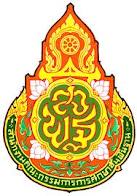         ระเบียบวาระการประชุม ผู้บริหารสถานศึกษา เพื่อขับเคลื่อนนโยบายการบริหารจัดการศึกษา      ครั้งที่  ๓/๒๕๕๙       สำนักงานเขตพื้นที่การศึกษาประถมศึกษาสิงห์บุรี      วันศุกร์ที่  ๒๕  มีนาคม พ.ศ.๒๕๕๙  เวลา ๐๙.๐๐ น.ณ  สถานที่ ๖ อำเภอ ดังนี้อำเภอเมืองสิงห์บุรี ณ โรงเรียนวัดสะอาดราษฎร์บำรุง / อำเภออินทร์บุรี ณ โรงเรียนวัดโบสถ์อำเภอบางระจัน	 ณ โรงเรียนวัดประสิทธิ์คุณากร / อำเภอค่ายบางระจัน ณ โรงเรียนค่ายบางระจันอำเภอพรหมบุรี 	ณ โรงเรียนวัดพรหมเทพาวาส / อำเภอท่าช้าง ณ โรงเรียนวัดโสภา…………………………………..ระเบียบวาระที่ ๑ 	เรื่องที่ประธานแจ้งให้ที่ประชุมทราบระเบียบวาระที่ ๒ 	เรื่องรับรองรายงานการประชุมคณะผู้บริหาร สพป.สิงห์บุรี ครั้งที่ ๒/๒๕๕๙ เมื่อวันที่ ๒๕  กุมภาพันธ์  ๒๕๕๙ระเบียบวาระที่ ๓ 	เรื่องที่เสนอให้ที่ประชุมทราบ๑. กลุ่มอำนวยการ๑.๑ เรื่อง กิจกรรมเสริมสร้างขวัญและกำลังใจการปฏิบัติงาน ประจำเดือน      มีนาคม ๒๕๕๙      ๑.๒ เรื่อง การประชุมผู้บริหารสถานศึกษา ประจำเดือน มีนาคม ๒๕๕๙ ๑.๓ เรื่อง การจัดงานส่งเสริมค่านิยมความกตัญญูและสืบสานประเพณีสงกรานต์ 	ประจำปี ๒๕๕๙ สพป.สิงห์บุรี (เอกสารแนบ ๑)๑.๔ เรื่อง โครงการลดภาระหนี้ข้าราชการครูและบุคลากรทางการศึกษา (เอกสารแนบ ๒)๑.๕ เรื่อง ผลการดำเนินงานตามคำรับรองการปฏิบัติราชการและคำรับรองตามแผนปฏิบัติราชการ ประจำปีงบประมาณ พ.ศ. ๒๕๕๘ (เอกสารแนบ ๓)	   
๑.๖ เรื่อง รายงานผลการติดตามการปฏิบัติตามแผนการปรับปรุงการควบคุมภายใน				(เอกสารแนบ ๔)๑.๗  เรื่อง  ขอความร่วมมือในการแต่งกายในการปฏิบัติหน้าที่ราชการ๒. กลุ่มบริหารงานบุคคล๒.๑ เรื่อง โครงการพัฒนาค่านิยมองค์การ “จิตดี ทีมดี มีความรับผิดชอบ”		     ๒.๒ เรื่อง  การดำเนินการคัดเลือกบุคคลเพื่อบรรจุและแต่งตั้งเข้ารับราชการ			เป็นข้าราชการครูและบุคลากรทางการศึกษา ตำแหน่งครูผู้ช่วย			กรณีที่มีความจำเป็นหรือมีเหตุพิเศษ ครั้งที่ ๑ ปี พ.ศ.๒๕๕๙ สพป.สิงห์บุรี ๒.๓ เรื่อง ข้อมูลการพัฒนาความก้าวหน้าตามสายอาชีพของข้าราชการครูและ	บุคลากรทางการศึกษา (เอกสารแนบ ๕)๒.๔ เรื่อง ซักซ้อมระเบียบกฎหมายที่เกี่ยวข้องกับการปฏิบัติราชการ	เรื่อง ข้าราชการเรียกเงินจากราษฎรเพื่อเป็นค่าวิ่งเต้นให้ได้เข้ารับราชการ๒			๓. กลุ่มนโยบายและแผน	๓.๑ เรื่อง การปรับปรุงข้อมูลนักเรียนรายบุคคลสิ้นปีการศึกษา ๒๕๕๘ ในระบบ DMC	๓.๒ เรื่อง โครงการโรงเรียนประชารัฐ 	๓.๓ เรื่อง แนวทางการเสนอขอคำรับรองและให้ความเห็นชอบโครงการที่ขอรับ		การสนับสนุนงบประมาณจากองค์กรปกครองส่วนท้องถิ่น (เอกสารแนบ ๖)	๓.๔ เรื่อง การประชุมคณะกรรมการเขตพื้นที่การศึกษาประถมศึกษาสิงห์บุรี	๓.๕ เรื่อง สรุปภาพรวมความก้าวหน้าในการดำเนินงานพัฒนาการอ่านการเขียน		ในเดือนธันวาคม – กุมภาพันธ์ ๒๕๕๙			๔. กลุ่มส่งเสริมการจัดการศึกษา	๔.๑ เรื่อง โครงการเฉลิมพระเกียรติ สมเด็จพระเทพรัตนราชสุดาฯสยามบรมราชกุมารี				เนื่องในวโรกาสมหามงคลเฉลิมพระชนมายุ ๖๑ พรรษา	๔.๒ เรื่อง โครงการอบรมพัฒนานักเรียนที่มีความต้องการพิเศษด้วยกระบวนการลูกเสือ 	๔.๓ เรื่อง โครงการสัมมนาผู้บังคับบัญชาลูกเสือ เนตรนารี		๔.๔ เรื่อง การประหยัดและออมของนักเรียนในสังกัด สพป.สิงห์บุรี	๔.๕ เรื่อง การกรอกข้อมูลตามระบบการดูแลช่วยเหลือนักเรียนในโปรแกรมระบบดูแล		ช่วยเหลือนักเรียน (โปรแกรมจับเด็ก) สพป.สิงห์บุรี	๔.๖ เรื่อง โครงการจัดการขยะแบบครบวงจร	๔.๗ เรื่อง การป้องกันและแก้ไขปัญหายาเสพติดในพื้นที่ระดับภาคและจังหวัด		(เอกสารแนบ ๗)	๔.๘ เรื่อง กิจกรรมค่ายทักษะชีวิตรวมพลังเด็กและเยาวชน	๔.๙ เรื่อง ตารางการประชุม สัมมนา อบรม ช่วงปิดภาคเรียน (เอกสารแนบ ๘)	         ๔.๑๐ เรื่อง  การป้องกันเด็กจมน้ำในช่วงปิดภาคเรียน			๕. กลุ่มส่งเสริมสถานศึกษาเอกชน			     ๕.๑ เรื่อง อนุมัติเบิกจ่ายเงินอุดหนุนเป็นค่าใช้จ่ายรายบุคคลฯ โรงเรียนเอกชน 			๖. กลุ่มนิเทศ ติดตามและประเมินผลการจัดการศึกษา     ๖.๑ เรื่อง การนิเทศ ติดตามและประเมินผลการดำเนินงานการใช้สื่อทางไกล 	DLTV/DLIT๖.๒ เรื่อง การพัฒนาด้านการเรียนการสอนภาษาอังกฤษ สพป.สิงห์บุรี๖.๓ เรื่อง การพัฒนาด้านการเรียนการสอนภาษาอังกฤษ สพฐ.๖.๔ เรื่อง รายงานประจำปีของสถานศึกษา ปีการศึกษา ๒๕๕๘ (SAR)๗. กลุ่มบริหารงานการเงินและสินทรัพย์     ๗.๑ เรื่อง รายงานความคืบหน้าการเบิกจ่ายเงินงบประมาณ ปีงบประมาณ ๒๕๕๙๘. หน่วยตรวจสอบภายใน     ๘.๑ เรื่อง ข้อควรระวังในการปฏิบัติงานด้านการจัดซื้อจัดจ้าง๙. ศูนย์เทคโนโลยีสารสนเทศเพื่อการศึกษา๙.๑ เรื่อง การเปิดเผยข้อมูลข่าวสารของหน่วยงานของรัฐระเบียบวาระที่ ๔ 	เรื่องที่เสนอให้ที่ประชุมพิจารณาระเบียบวาระที่ ๕ 	เรื่องอื่น ๆ...................................................๔ระเบียบวาระที่ ๑ 		เรื่องที่ประธานแจ้งให้ที่ประชุมทราบ…………………………………………….…………………………………………………………………………………………………………………………………………………….…………………………………………………………………………………………………………………………………………………….…………………………………………………………………………………………………………………………………………………….…………………………………………………………………………………………………………………………………………………….…………………………………………………………………………………………………………………………………………………….…………………………………………………………………………………………………………………………………………………….…………………………………………………………………………………………………………………………………………………….…………………………………………………………………………………………………………………………………………………….…………………………………………………………………………………………………………………………………………………….…………………………………………………………………………………………………………………………………………………….…………………………………………………………………………………………………………………………………………………….…………………………………………………………………………………………………………………………………………………….…………………………………………………………………………………………………………………………………………………….…………………………………………………………………………………………………………………………………………………….…………………………………………………………………………………………………………………………………………………….…………………………………………………………………………………………………………………………………………………….…………………………………………………………………………………………………………………………………………………….…………………………………………………………………………………………………………………………………………………….…………………………………………………………………………………………………………………………………………………….…………………………………………………………………………………………………………………………………………………….…………………………………………………………………………………………………………………………………………………….…………………………………………………………………………………………………………………………………………………….…………………………………………………………………………………………………………………………………………………….…………………………………………………………………………………………………………………………………………………….…………………………………………………………………………………………………………………………………………………….………………………………………………………………………………………………………ระเบียบวาระที่ ๒ 		เรื่องรับรองรายงานการประชุมผู้บริหารสถานศึกษา สพป.สิงห์บุรีสพป.สิงห์บุรี ได้ประชุมคณะผู้บริหาร สพป.สิงห์บุรี เพื่อขับเคลื่อนนโยบายการจัดการศึกษา  ครั้งที่ ๒/๒๕๕๙  เมื่อวันที่ ๒๕ กุมภาพันธ์ ๒๕๕๙ เวลา ๐๙.๐๐ น. ณ ศูนย์ศึกษาวสุภัทร อาคารเฉลิมพระเกียรติฯ โรงเรียนวัดพรหมสาครนั้น สพป.สิงห์บุรีได้จัดทำรายงานการประชุมดังกล่าว  เพื่อแจ้งผู้เกี่ยวข้องนำไปปฏิบัติและพิจารณารับรองรายงานการประชุม ทางเว็บไซต์ของ สพป.สิงห์บุรี www.singarea.moe.go.th  มุมด้านซ้ายของเว็บไซต์     ชื่อ “รายงานประชุมคณะผู้บริหาร” ทั้งนี้ หากมีประเด็นจะเพิ่มเติม แก้ไข ปรับปรุงประการใด  โปรดแจ้งกลุ่มอำนวยการ ภายในวันที่ ๒๑ มีนาคม ๒๕๕๙ หากพ้นกำหนดนี้ ถือว่าที่ประชุมรับรองรายงานการประชุมดังกล่าวประเด็นเสนอ		เพื่อโปรดทราบและพิจารณา มติที่ประชุม		…………………………………………………………………………………......................................๕ระเบียบวาระที่ ๓ 	เรื่องที่เสนอให้ที่ประชุมทราบ๑. กลุ่มอำนวยการ๑.๑ เรื่อง การจัดกิจกรรมเสริมสร้างขวัญและกำลังใจในการปฏิบัติงานประจำเดือน มีนาคม ๒๕๕๙ด้วย สพป.สิงห์บุรี ได้กำหนดจัดกิจกรรมเสริมสร้างขวัญและกำลังในการปฏิบัติงาน โดยมอบช่อดอกไม้และของที่ระลึกให้แก่บุคลากรที่มีวันคล้ายวันเกิดเป็นประจำทุกเดือน และสำหรับบุคลากรที่มีวันคล้ายวันเกิด ประจำเดือน มีนาคม ๒๕๕๙ จำนวน ๑๘  คน ดังนี้			บุคลากรบน สพป.สิงห์บุรี จำนวน ๑๒ รายนายณรงค์  ชุณหะนันทน์	รอง ผอ.สพป.สิงห์บุรี(๒) นางสาวทิพรัตน์ โสภาจารีย์	ผู้อำนวยการกลุ่มนโยบายและแผน(๓) นางกุลยา  สะอาดม่วง	ศึกษานิเทศก์ 	 นางสุรินทร์ พวงทอง		นักทรัพยากรบุคคลชำนาญการพิเศษนางสุภา จันโทภาส		นักทรัพยากรบุคคลชำนาญการนางสาววนิดา รองแก้ว	นักวิชาการศึกษาชำนาญการนางสายรุ้ง ชื่นชม		นักวิเคราะห์นโยบายและแผนชำนาญการนางสาวปทุมพร ม้วนเงิน	เจ้าพนักงานพัสดุชำนาญงานนายวันชัย ยิ้มสิน		ช่างสีนายนิเวศน์ ศรีทิพย์โพธิ์	พนักงานขับเครื่องจักรกลฯนางสาวศศิมาภรณ์ งามสมทรัพย์ พนักงานพิมพ์ดีดนายบุญส่ง มีสุวรรณอรุณ	พนักงาน รปภ.ผู้บริหารสถานศึกษา จำนวน ๖ รายนางจันทร์เพ็ญ  กลับดี 	ผู้อำนวยการโรงเรียนวัดน้อยนายนคร สุขโข 		ผู้อำนวยการโรงเรียนวัดพิกุลทองนายไพฑูรย์ พึ่งน้อย 		ผู้อำนวยการโรงเรียนชุมชนวัดกลางท่าข้ามนายซ้อน  สุริยวัฒนานนท์ 	ผู้อำนวยการโรงเรียนวิจิตรศึกษานายทวีป  ใจเพียร 		ผู้อำนวยการโรงเรียนใจเพียรวิทยานุสรณ์นายจีรัชญ์  ตาบทอง 		ผู้อำนวยการโรงเรียนอุดมศิลป์ประเด็นเสนอ	เพื่อโปรดทราบมติที่ประชุม	...........................................................................................................................................................		๑.๒  เรื่อง  การประชุมผู้บริหารสถานศึกษา สังกัด สพป.สิงห์บุรี ประเดือนมีนาคม ๒๕๕๙ด้วย สำนักงานเขตพื้นที่การศึกษาประถมศึกษาสิงห์บุรี ได้กำหนดการประชุมผู้บริหารสถานศึกษาฯ ในสังกัด ครั้งที่ ๓/๒๕๕๙  รูปแบบแยกตามอำเภอ  ในวันศุกร์ที่ ๒๕ มีนาคม ๒๕๕๙ เวลา ๐๙.๐๐ น. ณ สถานที่ ๖ อำเภอ ตามกำหนดการฯ สรุปสาระสำคัญ ดังนี้สถานที่ประชุมทั้ง ๖ อำเภอ ประกอบด้วยอำเภอเมืองสิงห์บุรี โรงเรียนวัดสะอาดราษฎร์บำรุงอำเภออินทร์บุรี โรงเรียนวัดโบสถ์อำเภอบางระจัน โรงเรียนวัดประสิทธิ์คุณากรอำเภอค่ายบางระจัน โรงเรียนค่ายบางระจันอำเภอพรหมบุรี โรงเรียนวัดพรหมเทพาวาส๖อำเภอท่าช้าง โรงเรียนวัดโสภาองค์ประกอบของการประชุมผู้บริหารสถานศึกษา ประกอบด้วย ๓ ส่วนส่วนที่ ๑ การนำเสนอผลการดำเนินงานของสถานศึกษา (เจ้าภาพการประชุม)ส่วนที่ ๒ การนำเสนอจุดเน้นสำคัญส่วนที่ ๓ การนำเสนอวาระการประชุมสำหรับในการประชุมตั้งแต่ครั้งนี้ ที่ประชุม รอง ผอ.สพป.สิงห์บุรี ได้เห็นชอบปรับเปลี่ยนผู้ที่ทำหน้าที่ประธานการประชุมแต่ละอำเภอ  ดังนี้ อำเภอเมือง ณ โรงเรียนวัดสะอาดราษฎร์บำรุง โดย อง ผอ.สพป.สิงห์บุรีและคณะนายณัฏฐธีร์ บุญเขียวระยับ รอง ผอ.สพป.สิงห์บุรี ทำหน้าที่ประธานการประชุม นายนิกูล จิตรบรรพต รอง ผอ.สพป.สิงห์บุรีผู้อำนวยการกลุ่มนิเทศฯ และ ผู้อำนวยการศูนย์ ICT- ศึกษานิเทศก์อำเภอเมืองสิงห์บุรี (เลขานุการ)(๒) อำเภออินทร์บุรี  ณ โรงเรียนวัดโบสถ์  โดยรอง ผอ.สพป.สิงห์บุรี และคณะ- นายสุวรรณชัย ทองคำ รอง ผอ.สพป.สิงห์บุรี ทำหน้าที่ประธานการประชุม- นายสุเชษฐ ประชากุล รอง ผอ.สพป.สิงห์บุรี- นางลาวัลย์ พิชญวรรธน์ รอง ผอ.สพป.สิงห์บุรี- ผู้อำนวยการกลุ่มบริหารงานการเงินและสินทรัพย์, ผู้อำนวยการตรวจสอบภายใน- ศึกษานิเทศก์อำเภออินทร์บุรี (เลขานุการ)(๓) อำเภอบางระจัน ณ โรงเรียนวัดประสิทธิ์คุณากร โดยรอง ผอ.สพป.สิงห์บุรีและคณะ 		- นายนิวัต เชื้อนาค รอง ผอ.สพป.สิงห์บุรี ทำหน้าที่ประธานการประชุม		- ผู้อำนวยการกลุ่มอำนวยการ- ศึกษานิเทศก์อำเภอบางระจัน (เลขานุการ)(๔)  อำเภอค่ายบางระจัน ณ โรงเรียนค่ายบางระจัน  โดยรอง ผอ.สพป.สิงห์บุรีและคณะ		- นายสัจจา สีปาน รอง ผอ.สพป.สิงห์บุรี ทำหน้าที่ประธานการประชุม		- ผู้อำนวยการกลุ่มบริหารงานบุคคล- ศึกษานิเทศก์อำเภอค่ายบางระจัน (เลขานุการ)(๕)  อำเภอพรหมบุรี ณ โรงเรียนวัดพรหมเทพาวาส โดยรอง ผอ.สพป.สิงห์บุรี และคณะ		- นายทิชากร กันหะ รอง ผอ.สพป.สิงห์บุรี ทำหน้าที่ประธานการประชุม		- นายณรงค์ ชุณหะนันทน์ รอง ผอ.สพป.สิงห์บุรี - ผู้อำนวยการกลุ่มนโยบายและแผน- ศึกษานิเทศก์อำเภอพรหมบุรี (เลขานุการ)(๖)  อำเภอท่าช้าง ณ โรงเรียนวัดโสภา รอง ผอ.สพป.สิงห์บุรี และคณะ		- นางสาววารุณีย์ บุญคง  ทำหน้าที่ประธานการประชุม		- นายเรวัฒ ชมภูเจริญ รอง ผอ.สพป.สิงห์บุรี		- ผู้อำนวยการกลุ่มส่งเสริมการจัดการศึกษา/ผู้อำนวยการส่งเสริมสถานศึกษาเอกชน- ศึกษานิเทศก์อำเภอท่าช้าง (เลขานุการ)ประเด็นเสนอ	เพื่อโปรดทราบและดำเนินการมติที่ประชุม	...........................................................................................................................................................๗๑.๓  เรื่อง  การ จัดงานส่งเสริมค่านิยมความกตัญญูและสืบสานประเพณีสงกรานต์  ประจำปี ๒๕๕๙ ของ สพป.สิงห์บุรีด้วยสำนักงานเขตพื้นที่การศึกษาประถมศึกษาสิงห์บุรี ได้เห็นความสำคัญของประเพณีสงกรานต์  ซึ่งเป็นประเพณีและวัฒนธรรมของไทยอันดีงามควรค่าแก่การอนุรักษ์ สืบสานและจรรโลงรักษาไว้ให้คงอยู่สืบไป จึงได้กำหนดจัดงานส่งเสริมค่านิยมความกตัญญูและสืบสานประเพณีสงกรานต์  ประจำปี ๒๕๕๙ ของ สพป.สิงห์บุรีขึ้น                    ในวันพฤหัสบดีที่  ๗  เมษายน  ๒๕๕๙  เวลา ๑๓.๐๐ น.เป็นต้นไป ณ ลานสานฝัน SK Park  อุทยานการเรียนรู้สิงห์บุรี  สำนักงานเขตพื้นที่การศึกษาประถมศึกษาสิงห์บุรี  เพื่อเป็นการอนุรักษ์และสืบสานประเพณีดังกล่าวไว้ให้คงอยู่และสืบไป ตลอดจนเป็นการแสดงออกถึงซึ่งความกตัญญูกตเวทีต่อผู้มีพระคุณ ดังรายละเอียดตามกำหนดการ        (เอกสารแนบ ๑)  สรุปสาระสำคัญ ดังนี้  		๑) กิจกรรม ประกอบด้วย		    (๑) พิธีสงฆ์     (๒) พิธีสรงน้ำพระพุทธรูป – สรงน้ำพระสงฆ์    (๓) การรดน้ำขอพร     (๔) พิธีอัญเชิญพระพุทธรูปและน้ำมนต์ศักดิ์สิทธิ์     (๕) กิจกรรมการแสดงความสามารถของนักเรียน ๒) เป้าหมายจำนวนผู้ร่วมงาน ประมาณ ๖๒๐ คน ประกอบด้วย     (๑) ผู้ทรงคุณวุฒิในองค์คณะบุคคลทั้ง ๓ องค์คณะ ได้แก่ คณะกรรมการเขตพื้นที่การศึกษาประถมศึกษาสิงห์บุรี , คณะอนุกรรมการใน อ.ก.ค.ศ.เขตพื้นที่การศึกษาประถมศึกษาสิงห์บุรี , คณะกรรมการใน ก.ต.ป.น.เขตพื้นที่การศึกษาประถมศึกษาสิงห์บุรี , คณะกรรมการเครือข่ายครูดีของแผ่นดิน , เครือข่ายผู้ตรวจสอบภายใน, ผู้บริหารสถานศึกษาและข้าราชการครูอาวุโสนอกประจำการ  รวมจำนวน ๕๙ คน   (๒) บุคลากรของสำนักงานฯ  จำนวน ๘๘ คน    (๓) ผู้บริหารสถานศึกษาในสังกัด จำนวน ๑๒๔ คน    (๔) ตัวแทนข้าราชการครูกลุ่มโรงเรียนละ ๒๐ คน (รวม ๑๓ กลุ่ม จำนวน ๒๖๐ คน)    (๕) เจ้าหน้าที่ธุรการโรงเรียน จำนวน ๕๑ คน    (๖) ตัวแทนนักเรียนที่ร่วมแสดงความสามารถ ประมาณ ๔๐ คน๓) กำหนดการ    (๑) เริ่มเวลา ๑๓.๐๐ น. ผู้ร่วมงาน พร้อมกัน ณ บริเวณลานสานฝัน SK Park    (๒) เวลา ๑๓.๐๐ – ๑๓.๓๐ น. ขบวนอัญเชิญพระพุทธรูปและน้ำมันศักดิ์สิทธิ์ ๙ วัด เดินทางถึงบริเวณลานสานฝัน (ขบวนอัญเชิญประกอบด้วย ขบวนของบุคลากร สพป.สิงห์บุรี, ผู้บริหารสถานศึกษาและข้าราชการครูในสังกัด ๖ อำเภอ ตัวแทนนักเรียน 		    (๓) เวลา ๑๓.๓๐ น. ชมการแสดงความสามารถของนักเรียน จำนวน ๓ ชุด		    (๔) เวลา ๑๔.๐๐ น.เป็นต้นไป พิธีเปิดงาน/พิธีสงฆ์/พิธีสรงน้ำพระพุทธรูป-พระสงฆ์-ผู้ทรงคุณวุฒิ			พิธีสงฆ์ ประกอบด้วย			- ประธานพิธีเปิด (นายปรุง พวงนัดดา) จุดธูปเทียนบูชาพระรัตนตรัย			- เจ้าหน้าที่อาราธนาศีล			- พระสงฆ์ให้ศีล (เจ้าอาวาสวัดศรัทธาภิรม)			- พระสงฆ์แสดงปาฐกถาธรรม(ข้อคิดการดำเนินชีวิต)			- เจ้าหน้าที่นำกล่าวถวายปัจจัยและเครื่องไทยธรรม- ประธานฯ ถวายปัจจัยและเครื่องไทยธรรม- พระสงฆ์อนุโมทนา / ประธานพิธีฯและผู้ร่วมงาน กรวดน้ำรับพร (เสร็จพิธีสงฆ์)๘พิธีเปิดงาน ประกอบด้วย- ผอ.สพป.สิงห์บุรี ประธานฝ่ายจัดงาน กล่าวรายงานฯ- ประธานพิธีฯ กล่าวเปิดงาน/ให้โอวาท- ผอ.สพป.สิงห์บุรี มอบของที่ระลึกแก่ประธานฯพิธีสรงน้ำพระพุทธรูป-พระสงฆ์  ประกอบด้วย- ประธานพิธีฯ ถวายพวงมาลัยดอกไม้พระพุทธรูป ประกอบพิธีสรงน้ำพระพุทธรูปและพระสงฆ์ แล้วนั่งประจำที่- ผู้ทรงคุณวุฒิ ร่วมพิธีสรงน้ำพระพุทธรูป - พระสงฆ์ และร่วมรดน้ำขอพรประธานพิธีฯแล้วนั่งประจำที่- ผอ.สพป.สิงห์บุรี และคณะผู้บริหาร สพป.สิงห์บุรี,ประธานกลุ่มโรงเรียน มอบของที่ระลึกผู้ทรงคุณวุฒิ - นายสุวรรณชัย ทองคำ รอง ผอ.สพป.สิงห์บุรี และคณะผู้บริหาร สพป.สิงห์บุรี,ประธานกลุ่มโรงเรียน เป็นตัวแทนกล่าวและมอบของที่ระลึกแก่ประธานฝ่ายจัดงาน- ผอ.สพป.สิงห์บุรี, คณะผู้บริหาร สพป.สิงห์บุรี,ประธานกลุ่มโรงเรียนและผู้ร่วมงาน สรงน้ำพระพุทธรูป สรงน้ำพระสงฆ์ ประธานในพิธีและผู้ทรงคุณวุฒิ- ผอ.สพป.สิงห์บุรี เข้านั่งประจำที่ (ต่อผู้ทรงคุณวุฒิ) / เสร็จพิธี		เพื่อให้การจัดงานดังกล่าว เป็นไปด้วยความเรียบร้อยและสำเร็จลุล่วงตามวัตถุประสงค์ สพป.สิงห์บุรี จึงขอแจ้งให้ผู้บริหารสถานศึกษาในสังกัด พร้อมด้วยข้าราชการครูในสังกัดกลุ่มโรงเรียนละ ๒๐ คน และเจ้าหน้าที่ธุรการโรงเรียนทุกโรงเรียน เข้าร่วมกิจกรรมตามกำหนดการดังกล่าวโดยพร้อมเพรียงกัน 		อนึ่ง ขอความอนุเคราะห์ประธานกลุ่มโรงเรียนทุกกลุ่มโรงเรียน ส่งรายชื่อข้าราชการครูร่วมกิจกรรม กลุ่มโรงเรียนละ ๒๐ คน และแจ้งรายการอาหารว่าง ในการสนับสนุนกิจกรรมฯ ภายในวันที่ ๒๕ มีนาคม ๒๕๕๙                     ได้ที่กลุ่มอำนวยการ สพป.สิงห์บุรี ประเด็นเสนอ	เพื่อโปรดทราบและดำเนินการมติที่ประชุม	...............................................................................................................................................................๑.๔ เรื่อง    โครงการลดภาระหนี้ข้าราชการครูและบุคลากรทางการศึกษาด้วยกระทรวงศึกษาธิการ แจ้งว่าคณะรัฐมนตรี มีมติในการประชุมเมื่อวันที่ ๙ กุมภาพันธ์ ๒๕๕๙ เรื่อง โครงการลดภาระหนี้ข้าราชการครูและบุคลากรทางการศึกษา โดยมีสาระสำคัญสรุปได้ดังนี้๑) คณะรัฐมนตรี มีมติรับทราบ ตามที่กระทรวงการคลังเสนอโครงการลดภาระหนี้ข้าราชการครูและบุคลากรทางการศึกษาและมีหลักการโดยสรุป คือ ธนาคารออมสินอนุมัติวงเงินสินเชื่อใหม่เพิ่มเติมให้กับผู้กู้ที่เป็นข้าราชการครูและบุคลากรทางการศึกษาที่สมัครใจเข้าร่วมโครงการโดยใช้เงินที่ทายาทจะได้รับในอนาคตเพื่อค้ำประกัน ได้แก่ เงินฌาปนกิจสงเคราะห์ครอบครัว(ช.พ.ค.) และ/หรือ เงินบำเหน็จตกทอด เพื่อนำเงินสินเชื่อใหม่มาลดภาระหนี้หรือปิดบัญชีหนี้ที่มีอยู่ในปัจจุบัน  ในการนี้ ธนาคารออมสิน กำหนดวงเงินสินเชื่อใหม่ให้จำนวนไม่เกินสิทธิที่ทายาทจะได้รับเงินเมื่อผู้กู้เสียชีวิต โดยกำหนดอัตราดอกเบี้ยต่ำกว่าอัตราดอกเบี้ยปกติของธนาคารออมสินและผู้กู้ไม่ต้องผ่อนชำระหนี้วงเงินสินเชื่อใหม่ตลอดอายุสัญญาและผู้กู้สามารถขอสินเชื่อได้ ๒ วงเงิน โดยผู้กู้สามารถเลือกใช้วงเงินใดวงเงินหนึ่งหรือทั้งสองวงเงินได้๒) การดำเนินการในส่วนที่เกี่ยวข้องกับกระทรวงศึกษาธิการ โดยสำนักงานคณะกรรมการส่งเสริมสวัสดิการและสวัสดิภาพครูและบุคลากรทางการศึกษาร่วมกับธนาคารออมสินจัดทำบันทึกข้อตกลงเพื่อโอนสิทธิการรับเงินฌาปนกิจสงเคราะห์ครอบครัว(ช.พ.ค.)ให้กับธนาคารออมสินและดำเนินการให้มีการหักเงินเดือนนำส่งชำระหนี้ให้กับธนาคารออมสิน รวมทั้งกำหนดมาตรการควบคุมการก่อหนี้เกินกำลังความสามารถ โดยกำหนดมาตรการทางวินัยและดำเนินการอย่างเคร่งครัด๙๓) ให้กระทรวงการคลังกำกับดูแลการพิจารณาวงเงินกู้ใหม่ของโครงการลดภาระหนี้ข้าราชการครูและบุคลากรทางการศึกษาให้เป็นการกู้เพื่อชดใช้หนี้เดิม โดยคำนึงถึงการตรวจสอบบัญชีทรัพย์สินของผู้กู้ควบคู่ไปกับการทำบัญชีวางแผนการใช้จ่าย เพื่อให้สามารถช่วยเหลือข้าราชการครูและบุคลากรทางการศึกษาที่ประสบปัญหาด้านภาระหนี้สินได้อย่างแท้จริงสรุปการดำเนินการสำนักงานคณะกรรมการการศึกษาขั้นพื้นฐาน พิจารณาแล้ว ขอความร่วมมือให้สำนักงานเขตพื้นที่การศึกษาประถมศึกษาและสำนักงานเขตพื้นที่การศึกษามัธยมศึกษาทุกเขต แจ้งให้ข้าราชการครูและบุคลากรทางการศึกษาทราบรายละเอียดโครงการลดภาระหนี้ข้าราชการครูและบุคลากรทางการศึกษาดังกล่าว		๒) สำนักงานเขตพื้นที่การศึกษาประถมศึกษาสิงห์บุรี  ได้ดำเนินการแจ้งให้ข้าราชการครูและบุคลากรทางการศึกษาทราบรายละเอียดโครงการลดภาระหนี้ข้าราชการครูและบุคลากรทางการศึกษา ตามหนังสือ ที่ ศธ ๐๔๑๕๗/๑๑๘๒ ลงวันที่ ๑๖ มีนาคม ๒๕๕๙ (เอกสารแนบ ๒) ประเด็นเสนอ	เพื่อโปรดทราบและดำเนินการแจ้งให้ข้าราชการครูและบุคลากรทางการศึกษาทราบทั่วกันมติที่ประชุม	...............................................................................................................................................................๑.๕  เรื่อง ผลการดำเนินงานตามคำรับรองการปฏิบัติราชการและคำรับรองตามแผนปฏิบัติราชการ ประจำปีงบประมาณ พ.ศ. ๒๕๕๘	   
 		ตามที่ สำนักงานเขตพื้นที่การศึกษาประถมศึกษาสิงห์บุรี โดยผู้อำนวยการสำนักงานเขตพื้นที่การศึกษาประถมศึกษาสิงห์บุรี ได้จัดทำคำรับรองการปฏิบัติราชการประจำปีงบประมาณ พ.ศ. ๒๕๕๘ กับเลขาธิการคณะกรรมการการศึกษาขั้นพื้นฐาน เพื่อดำเนินงานให้เป็นไปตามกรอบตัวชี้วัดตามคำรับรองการปฏิบัติราชการ และ คำรับรองตามแผนปฏิบัติราชการประจำปีงบประมาณ พ.ศ. ๒๕๕๘ โดยให้สำนักงานเขตพื้นที่การศึกษารายงานผล                 การดำเนินงานให้สำนักงานคณะกรรมการการศึกษาขั้นพื้นฐานทราย ผ่านโปรแกรม KRS (KPI Report System) และ โปรแกรม ARS (Action Plan Report System)  บัดนี้ สำนักงานคณะกรรมการการศึกษาขั้นพื้นฐานได้รับรองผล                 การดำเนินงานของสำนักงานเขตพื้นที่การศึกษาประถมศึกษาสิงห์บุรีเรียบร้อยแล้ว ดังนี้	
        		๑) ผลการดำเนินงานตามคำรับรองการปฏิบัติราชการ (KRS) คะแนนเฉลี่ยที่ได้รับในปีงบประมาณ ๒๕๕๘  เท่ากับ ๓.๔๗๙๘๕  จัดอยู่ในลำดับที่ ๗๕ ของประเทศ จำแนกตามรายมิติ ดังนี้	
 	   มิติภายนอก  การประเมินประสิทธิผล(ผลลัพธ์และผลผลิตจากการปฏิบัติงาน ได้คะแนนเท่ากับ ๓.๑๗๔๗๐ 	   มิติภายใน การประเมินประสิทธิภาพการปฏิบัติงาน และการพัฒนาองค์การ ได้คะแนนเท่ากับ ๔.๒๐๐๐๐	         	๒) ผลการดำเนินงานตามคำรับรองตามแผนการปฏิบัติราชการ (ARS)	 คะแนนเฉลี่ยที่ได้รับในปีงบประมาณ ๒๕๕๘ เท่ากับ ๔.๔๙๐๓๘ จัดอยู่ในลำดับที่ ๑๓ ของประเทศ จำแนกตามกลยุทธ์  ดังนี้	
 	      	กลยุทธ์ที่ ๑ พัฒนาคุณภาพผู้เรียนทุกระดับทุกประเภท    ได้คะแนนเท่ากับ ๔.๑๙๖๗๒                 	กลยุทธ์ที่ ๒ ขยายโอกาสเข้าถึงบริการการศึกษาขั้นพื้นฐานให้ทั่วถึงครอบคลุมผู้เรียนให้ได้รับโอกาสในการพัฒนาเต็มตามศักยภาพ และมีคุณภาพ    ได้คะแนนเท่ากับ  ๔.๙๐๘๘๙ 	      	กลยุทธ์ที่ ๓ พัฒนาครู และบุคลากรทางการศึกษา  ได้คะแนนเท่ากับ  ๔.๐๙๖๗๗ 	      	กลยุทธ์ที่ ๔ พัฒนาระบบการบริหารจัดการ  ได้คะแนนเท่ากับ ๕.๐๐๐๐ ซึ่งผลการดำเนินงานปรากฏตามเอกสารที่แนบ (เอกสารแนบ ๓)   สำหรับตัวชี้วัดที่มีผลการประเมินต่ำกว่าค่าเป้าหมายที่ สพฐ.กำหนด   ขอให้กลุ่มงานที่เกี่ยวข้องจัดให้มีระบบการควบคุมภายในให้มีประสิทธิภาพมากขึ้น เพื่อยกระดับผลการปฏิบัติงานให้บรรลุผลสำเร็จตามเป้าหมายตัวชี้วัดตามคำรับรองฯ ต่อไปประเด็นเสนอ 	เพื่อโปรดทราบและดำเนินการมติที่ประชุม	...............................................................................................................................................................                                                  ๑๐		๑.๖ เรื่อง รายงานผลการติดตามการปฏิบัติตามแผนการปรับปรุงการควบคุมภายใน		ตามระเบียบคณะกรรมการตรวจเงินแผ่นดินว่าด้วยการกำหนดมาตรฐานการควบคุมภายใน    พ.ศ.๒๕๔๔ กำหนดให้หน่วยงานภาครัฐ จัดทำรายงานการควบคุมภายใน แล้วรายงานต่อคณะกรรมการตรวจเงินแผ่นดิน    ผู้กำกับดูแลและคณะกรรมการตรวจสอบภาคราชการอย่างน้อยปีละ ๑ ครั้งภายในเก้าสิบวันนับจากสิ้นสุดปีงบประมาณ   ซึ่งส่วนงานย่อย (กลุ่ม) ได้จัดทำรายงานการควบคุมภายใน และวางแผนการปรับปรุง พัฒนางาน ตามแบบ ปย. ๒  เมื่อวันสิ้นงวด ๓๐ กันยายน ๒๕๕๘  แล้วนั้น   	ในการนี้ สพฐ.ได้กำหนดให้ระบบการควบคุมภายในเป็นตัวชี้วัดคำรับรองตามแผนปฏิบัติราชการ ประจำปีงบประมาณ พ.ศ. ๒๕๕๙ ตัวชี้วัดที่ ๔๓ และให้สำนักงานเขตพื้นที่การศึกษาดำเนินการให้เป็นไปตามระเบียบฯ ซึ่งในการดำเนินงาน สพฐ. กำหนดให้ส่วนงานย่อย (กลุ่ม) ต่าง ๆ ในสำนักงานเขตพื้นที่การศึกษาทุกเขตดำเนินการติดตามแผนการปรับปรุงการควบคุมภายในรอบ ๖ เดือน (ตุลาคม ๒๕๕๘ – มีนาคม ๒๕๕๙) และจัดทำรายงานผลการติดตามการปฏิบัติตามแผนการปรับปรุงการควบคุมภายใน ตามแบบติดตาม ปย. ๒ ณ วันที่   ๓๑ มีนาคม ๒๕๕๙ แล้วส่งรายงานให้ สพฐ. ทราบ	
 		ดังนั้น เพื่อให้การดำเนินงานตามระบบควบคุมภายในของ สพป.สิงห์บุรีและส่วนงานย่อย   (กลุ่มงาน) ในสังกัดเป็นไปตามระเบียบคณะกรรมการตรวจเงินแผ่นดินฯ จึงขอให้ส่วนงานย่อย(กลุ่มงาน) ดำเนินการ ดังนี้	 		๑) นำแบบ ปย. ๒ ซึ่งได้จัดทำไว้เมื่อวันสิ้นงวด ๓๐ กันยายน ๒๕๕๘ มาติดตามผลการปฏิบัติงานที่กำหนดในแผนการปรับปรุงไว้ว่ามีการดำเนินการตามแผนไว้หรือไม่ แล้วสรุปผลการดำเนินงานตามแผนการปรับปรุงการควบคุมภายใน ลงในแบบติดตาม ปย.๒  ณ วันที่ ๓๑ มีนาคม ๒๕๕๙ ตามที่แนบมาพร้อมนี้	(เอกสารแนบ ๔)
 		๒) ส่งรายงานผลการติดตามการปฏิบัติตามแผนการปรับปรุงการควบคุมภายใน (แบบติดตาม  ปย.๒) ตามข้อ ๑ ให้กลุ่มอำนวยการ ภายในวันที่ ๘ เมษายน ๒๕๕๙ ประเด็นเสนอ	เพื่อโปรดทราบและดำเนินการมติที่ประชุม	...............................................................................................................................................................๑.๗ เรื่อง   ขอความร่วมมือในการแต่งกายในการปฏิบัติหน้าที่ราชการ	          ตามที่จังหวัดสิงห์บุรี ได้ขอความร่วมมือข้าราชการ ลูกจ้าง พนักงานของรัฐ  พนักงานรัฐวิสากิจ รณรงค์แต่งกายด้วยผ้าไหม หรือผ้าไทยในการปฏิบัติราชการทุกวันพฤหัสบดี  เพื่อเป็นการอนุรักษ์และแสดงออกถึงวัฒนธรรมประเพณีในการแต่งกายที่เป็นเอกลักษณ์ของจังหวัดสิงห์บุรี  ในการนี้ สำนักงานเขตพื้นที่การศึกษาประถมศึกษาสิงห์บุรี ขอความร่วมมือข้าราชการ ลูกจ้างประจำ ลูกจ้างชั่วคราว ดำเนินการดังนี้                    ๑) วันจันทร์ แต่งกายด้วยชุดเครื่องแบบราชการสีกากีคอพับ                    ๒) วันอังคาร แต่งกายด้วยเสื้อสีเหลือง หรือชุดสุภาพ                    ๓) วันพุธ แต่งกายเสื้อสีม่วงลายดอก  หรือชุดสุภาพ                    ๔) วันพฤหัสบดี แต่งกายด้วยชุดผ้าไหม หรือผ้าไทย  หรือผ้าพื้นเมือง ทั้งนี้สำหรับสุภาพสตรีเชิญชวนให้นุ่งซิ่น                    ๕) วันศุกร์ แต่งกายด้วยเสื้อโทนสีขาว  หรือเสื้อจิตดี ทีมดี มีความรับผิดชอบประเด็นเสนอ	เพื่อโปรดทราบและถือปฏิบัติมติที่ประชุม	...............................................................................................................................................................๑๑	    ๒. กลุ่มบริหารงานบุคคล๒.๑  เรื่อง โครงการพัฒนาค่านิยมองค์การ “จิตดี ทีมดี มีความรับผิดชอบ” ตามที่สำนักงานเขตพื้นที่การศึกษาประถมศึกษาสิงห์บุรี  ได้จัดโครงการพัฒนาค่านิยมองค์การ “จิตดี ทีมดี มีความรับผิดชอบ” ในปีงบประมาณ ๒๕๕๘ และในปีประมาณ ๒๕๕๙ ได้ดำเนินโครงการอย่างต่อเนื่อง                    โดยมีการสวดมนต์ ไหว้พระ  นั่งสมาธิ  พัฒนาจิต และทีมต่าง ๆ เพื่อสร้างคุณภาพและประสิทธิภาพความเป็นเลิศ                     โดยมีกิจกรรม ๑) กิจกรรม “จิตดี”  ๒) กิจกรรม “ทีมดี” และ ๓) กิจกรรม “มีความรับผิดชอบ” พัฒนาการสร้างทีม                   และการทำงานเป็นทีม และได้ดำเนินการ ดังนี้ 		(๑) กิจกรรม “ทีมดี”		      สำนักงานเขตพื้นที่การศึกษาประถมศึกษาสิงห์บุรี  ได้จัดประกวดสวดมนต์หมู่สรรเสริญ                       พระรัตนตรัย ทำนองสรภัญญะ ประเภททีม ๕ คน เมื่อวันที่ ๑๖ มีนาคม ๒๕๕๙ โดยมีทีมผู้เข้าประกวด ดังนี้               		     - ทีมบริหาร (รอง ผอ.สพป.)               	     - กลุ่มนิเทศ ติดตาม และประเมินผลการจัดการศึกษา               	     - กลุ่มนโยบายและแผน               	      - กลุ่มส่งเสริมการจัดการศึกษาและกลุ่มส่งเสริมสถานศึกษาเอกชน               	      - กลุ่มบริหารงานบุคคล              	      -. กลุ่มอำนวยการ 	    	      - กลุ่มบริหารงานการเงินและสินทรัพย์ และหน่วยตรวจสอบภายใน		      บัดนี้ การประกวดได้เสร็จสิ้นแล้ว ปรากฏผลการประกวด  ดังนี้                           รางวัลชนะเลิศ                 กลุ่มอำนวยการ                           รางวัลรองชนะเลิศอันดับ ๑  กลุ่มนิเทศ ติดตาม และประเมินผลการจัดการศึกษา                           รางวัลรองชนะเลิศอันดับ ๒  กลุ่มบริหารงานบุคคล		      สำนักงานเขตพื้นที่การศึกษาประถมศึกษาสิงห์บุรี ได้มอบรางวัลเป็นเงินสดให้กับทีมที่ชนะเลิศ จำนวน  ๒,๐๐๐ บาท รองชนะเลิศอันดับ ๑  จำนวน  ๑,๐๐๐ บาท และรองชนะเลิศอันดับ ๒  จำนวน  ๕๐๐ บาทไปแล้วเมื่อวันที่ ๑๖ มีนาคม ๒๕๕๙ และจะมอบเกียรติบัตรให้กับทีมและผู้เข้าประกวด ในวันที่ ๒๑ มีนาคม ๒๕๕๙		(๒) กิจกรรม “มีความรับผิดชอบ”      สำนักงานเขตพื้นที่การศึกษาประถมศึกษาสิงห์บุรี  ได้กำหนดดำเนินการพัฒนาการสร้างทีม                         และการทำงานเป็นทีม เพื่อพัฒนาทักษะการทำงานของทีมงาน ให้สามารถปฏิบัติงานได้อย่างมีประสิทธิภาพ                       ในวันที่ ๘ – ๙  เมษายน  ๒๕๕๙  ณ จังหวัดระยอง โดยศึกษาดูงานการจัดการศึกษาของสำนักงานเขตพื้นที่การศึกษาประถมศึกษาระยอง เขต ๑ เพื่อแลกเปลี่ยนเรียนรู้ สัมภาษณ์ การปฏิบัติงานในหน้าที่ รวมทั้ง สังเคราะห์ ประสบการณ์  และความรู้ที่ได้จากการแลกเปลี่ยนเรียนรู้ เพื่อนำกรอบแนวคิดในการนำความรู้มาพัฒนางานต่อไปสำหรับกำหนดการศึกษาดูงานได้แจ้งเวียนให้ทราบแล้วและจะประชาสัมพันธ์เสียงตามสายให้ทราบอีกครั้งประเด็นเสนอ	เพื่อโปรดทราบมติที่ประชุม	......................................................................................................................................๑๒		๒.๒  เรื่อง  การดำเนินการคัดเลือกบุคคลเพื่อบรรจุและแต่งตั้งเข้ารับราชการเป็นข้าราชการครู
และบุคลากรทางการศึกษา ตำแหน่งครูผู้ช่วย  กรณีที่มีความจำเป็นหรือมีเหตุพิเศษ ครั้งที่ ๑ ปี พ.ศ.๒๕๕๙   สังกัด สพป.สิงห์บุรี 			ตามที่ อ.ก.ค.ศ.เขตพื้นที่การศึกษาประถมศึกษาสิงห์บุรี   ได้ประกาศรับสมัครคัดเลือกบุคคลเพื่อบรรจุ
และแต่งตั้งเข้ารับราชการเป็นข้าราชการครู และบุคลากรทางการศึกษา  ตำแหน่งครูผู้ช่วย  กรณีที่มีความจำเป็นหรือ
มีเหตุพิเศษ ครั้งที่ ๑ ปี พ.ศ.๒๕๕๙  จำนวน  ๑๖  อัตรา  โดยรับสมัครคัดเลือกพนักงานราชการ  ลูกจ้างประจำ  ครูสอนศาสนาอิสลาม  วิทยากรอิสลามศึกษา  พนักงานจ้างเหมาบริการ  ครูอัตราจ้างหรือลูกจ้างชั่วคราวจากเงินงบประมาณหรือเงินรายได้สถานศึกษา  เพื่อบรรจุและแต่งตั้งเข้ารับราชการเป็นข้าราชการครูและบุคลากรทางการศึกษา  ตำแหน่งครูผู้ช่วย นั้น 			บัดนี้ สพป.สิงห์บุรี ได้ดำเนินการเสร็จเรียบร้อยแล้ว  โดยได้ประกาศผลการคัดเลือก ฯ เมื่อวันที่  ๑๗ มีนาคม  ๒๕๕๙   ปรากฏผล  ดังนี้ ประเด็นเสนอ	เพื่อโปรดทราบมติที่ประชุม	......................................................................................................................................๑๓๒.๓ เรื่อง ข้อมูลการพัฒนาความก้าวหน้าตามสายอาชีพของข้าราชการครูและบุคลากรทางการศึกษา		ตามที่ข้าราชการครูและบุคลากรทางการศึกษาในสังกัด สพป.สิงห์บุรี ได้พัฒนางาน และได้รับการแต่งตั้งให้ดำรงตำแหน่งและวิทยฐานะสูงขึ้น มีความก้าวหน้าตามสายอาชีพ ตามหลักเกณฑ์วิธีการที่ ก.ค.ศ.กำหนด นั้น		สพป.สิงห์บุรี ได้จัดทำข้อมูลข้าราชการครูและบุคลากรทางการศึกษาดังกล่าว เพื่อใช้เป็นข้อมูลในการวางแผนบริหารงานบุคคลของข้าราชการครูและบุคลากรทางการศึกษา และวางแผนพัฒนาคุณภาพการจัดการศึกษาของเขตพื้นที่การศึกษา รายละเอียดตามตารางข้างท้ายนี้ (เอกสารแนบ ๕)	สรุปในเดือนกุมภาพันธ์  ๒๕๕๙  จากตารางแสดงจำนวนข้าราชการครูและบุคลากรทางการศึกษา                  (ในสถานศึกษา)  สายงานการสอน มีครูชำนาญการ ลดลง จำนวน ๒ ราย (เนื่องจากเลื่อนเป็นวิทยฐานะครูชำนาญการพิเศษ จำนวน ๑ ราย และเสียชีวิต จำนวน ๑ ราย),  มีครูชำนาญการพิเศษ เพิ่ม จำนวน ๑ ราย เนื่องจากเลื่อน เป็นวิทยฐานะครูชำนาญการพิเศษ ประเด็นเสนอ	เพื่อโปรดทราบมติที่ประชุม	......................................................................................................................................๒.๔ เรื่อง ซักซ้อมความเข้าใจระเบียบกฎหมายที่เกี่ยวข้องกับการปฏิบัติหน้าที่หรือที่เกี่ยวข้องหรือที่ใช้บังคับกับหน่วยงาน เรื่อง  ข้าราชการเรียกรับเงินจากราษฎรเพื่อเป็นค่าวิ่งเต้นให้ได้เข้ารับราชการ		วาระการประชุมประจำเดือนนี้ กลุ่มบริหารงานบุคคลขอนำเสนออุทาหรณ์การดำเนินการทางวินัยข้าราชการซึ่งกระทำผิดวินัยในกรณีเรียกรับเงินจากราษฎรเพื่อเป็นค่าวิ่งเต้นให้ได้เข้ารับราชการ                 ข้อเท็จจริงในคดีมีว่าผู้ฟ้องคดีเป็นข้าราชการถูกกล่าวหาว่าได้ร่วมกับสามีใช้ตำแหน่งหน้าที่ราชการเรียกและรับเงินจากผู้สมัครสอบเพื่อบรรจุเป็นพนักงาน อบต. แต่ผู้ฟ้องคดีอ้างว่าเป็นการกู้ยืมเงินกันเพื่อลงทุนทำการค้าข้าวสารโดยมีการทำสัญญากู้กันไว้ ต่อมาคณะกรรมการสอบสวนวินัยได้พิจารณาและมีความเห็นเสนอผู้มีอำนาจดำเนินการทางวินัยว่าเป็นพฤติการณ์แสวงหาประโยชน์ที่มิควรได้ ทำให้เสื่อมเสียชื่อเสียงและเกียรติศักดิ์ของตำแหน่งหน้าที่ราชการของตน อันได้ชื่อว่าเป็นผู้ประพฤติชั่วร้ายแรง เป็นความผิดวินัยอย่างร้ายแรง  ผู้บังคับบัญชาผู้มีอำนาจสั่งลงโทษ จึงมีคำสั่งลงโทษไล่ผู้ฟ้องคดีออกจากราชการผู้ถูกลงโทษได้อุทธรณ์คำสั่งลงโทษต่อผู้มีอำนาจพิจารณาอุทธรณ์ ผลการพิจารณาอุทธรณ์           ให้ยกอุทธรณ์ ข้าราชการรายดังกล่าวจึงนำคดีมาฟ้องต่อศาลปกครองเพื่อขอให้ศาลปกครองเพิกถอนคำสั่งลงโทษไล่ออกจากราชการ โดยอ้างว่าคำสั่งลงโทษไล่ออกเป็นการใช้ดุลพินิจหนักกว่าพฤติการณ์ที่กระทำ   เพราะได้คืนเงินที่เรียกรับไปจากราษฎรครบถ้วนแล้ว ประกอบกับตนไม่เคยกระทำผิดวินัยมาก่อนและปฏิบัติหน้าที่ราชการด้วยความดี                     มีความรับผิดชอบมาตลอด จึงควรลดหย่อนโทษเป็นปลดออกจากราชการ ศาลปกครองสูงสุดได้วินิจฉัยและวางแนวทางในการพิจารณาไว้ว่าการที่ผู้ฟ้องคดีรับราชการมาเป็นระยะเวลานาน ย่อมรู้ดีว่าการเรียกและรับเงินจากผู้ประสงค์จะเข้ารับราชการเพื่อเป็นค่าวิ่งเต้นให้ได้เข้ารับราชการ เป็นเรื่องที่ข้าราชการที่ดีไม่ควรปฏิบัติ พฤติการณ์จึงถือเป็นการแสวงหาประโยชน์ที่มิควรได้โดยชอบด้วยกฎหมาย และทำให้เสื่อมเสียชื่อเสียงและเกียรติศักดิ์ของตำแหน่งหน้าที่ราชการของตน ทำให้เสียหายแก่ชื่อเสียงของทางราชการ ถึงแม้ว่าผู้ฟ้องคดีจะอ้างว่าได้คืนเงินให้แก่                       ผู้ร้องเรียนแล้วก็ตาม ก็ไม่อาจลบล้างความผิดที่ตนได้กระทำสำเร็จไปแล้วได้ การรับราชการมานาน มีความดีความชอบและไม่เคยกระทำผิดวินัยมาก่อน ก็ไม่อาจใช้เป็นเหตุในการลดหย่อนโทษเป็นปลดออกจากราชการได้เช่นกัน อีกทั้ง ได้มีมติ ก.พ. ตามหนังสือเวียน ลงวันที่ ๒๘ กุมภาพันธ์ ๒๕๓๘ กรณีลงโทษข้าราชการที่เรียกร้องเงินจากราษฎรเพื่อฝากเข้าทำงานในหน่วยงานที่ตนไม่มีหน้าที่เกี่ยวข้อง เป็นความผิดวินัยอย่างร้ายแรง ฐานประพฤติชั่วอย่างร้ายแรง และความร้ายแรงแห่งกรณีอยู่ในระดับเดียวกับกรณีความผิดฐานทุจริตต่อหน้าที่ราชการ โดยให้ลงโทษไล่ออกจากราชการและเหตุอันควรปรานีใดๆ ไม่เป็นเหตุลดหย่อนโทษลงเป็นปลดออกจากราชการ๑๔		คดีนี้ถือเป็นอุทาหรณ์ที่ดีสำหรับข้าราชการที่ต้องรักษาระเบียบวินัยโดยเคร่งครัด การอาศัยตำแหน่งหน้าที่ราชการของตน หรืออาศัยความไว้วางใจหรืออาศัยความเชื่อมั่นจากราษฎรเรียกรับเงินจากราษฎรเพื่อฝากเข้าทำงานในหน่วยงานราชการไม่ว่าหน่วยงานนั้นตนจะมีหน้าที่เกี่ยวข้องหรือไม่ก็ตาม ถือเป็นการประพฤติชั่วอย่างร้ายแรง และความร้ายแรงอยู่ในระดับเดียวกับความผิดฐานทุจริตต่อหน้าที่ราชการ แม้จะมีการคืนเงินที่เรียกรับมาครบตามจำนวนแล้ว หรือแม้มีเหตุอันควรปรานีใดๆ ก็ไม่สามารถนำมาเป็นเหตุลดโทษเป็นปลดออกจากราชการได้ประเด็นเสนอ	เพื่อโปรดทราบและถือปฏิบัติมติที่ประชุม	......................................................................................................................................		๓. กลุ่มนโยบายและแผน			     ๓.๑ เรื่อง การปรับปรุงข้อมูลนักเรียนรายบุคคลสิ้นปีการศึกษา ๒๕๕๘ ในระบบ DMC		     ตามที่สำนักงานคณะกรรมการการศึกษาขั้นพื้นฐาน ได้พัฒนาระบบ DMC จัดเก็บข้อมูลนักเรียนรายบุคคลจากทุกโรงเรียนในสังกัดเพื่อใช้เป็นข้อมูลสำหรับการบริหารการจัดการศึกษา และให้มีการปรับปรุงข้อมูลจำนวน ๓ ครั้ง/ปี คือ ข้อมูลภาคเรียนที่ ๑ (๑๐ มิถุนายน) ข้อมูลภาคเรียนที่ ๒ (๑๐ พฤศจิกายน) และข้อมูลนักเรียนสิ้นปีการศึกษา (๓๑ มีนาคม) ขณะนี้ ใกล้สิ้นสุดการประเมินผลสิ้นปีการศึกษา ๒๕๕๘ จึงขอให้ทุกโรงเรียนในสังกัด เตรียมจัดเก็บและรายงานข้อมูลผลการจัดการศึกษาสิ้นปีการศึกษา ๒๕๕๘ ในระบบ DMC ซึ่งมีวิธีการและขั้นตอนการจัดทำข้อมูลในลักษณะเดียวกันกับปีที่ผ่านมาและมีคู่มือเผยแพร่อยู่ในเว็บไซด์ จึงให้ทุกโรงเรียนในสังกัดมอบหมายผู้รับผิดชอบเตรียมความพร้อมโดยศึกษาจากคู่มือและรวบรวมข้อมูลที่เกี่ยวข้อง ดำเนินการปรับปรุงข้อมูลสิ้นปีการศึกษา ๒๕๕๘ ในระบบ DMC เว็บไซด์ http://portal.bopp-obec.info/obec58/ ตั้งแต่บัดนี้เป็นต้นไป พร้อมยืนยันข้อมูลให้แล้วเสร็จภายในวันที่ 2๐ เมษายน 255๙ 		    ในกรณีที่สถานศึกษามีข้อมูลนักเรียนในระบบแต่ไม่มีตัวตน ควรให้ดำเนินการย้ายออกจากระบบไปก่อนในช่วงนี้ (สิ้นปีการศึกษา) ซึ่งจะเป็นข้อมูลนักเรียนที่มีตัวตนอยู่จริงและเข้าสอบ จะได้ไม่มีผลกระทบต่อการวัดผลและประเมินผล และมีข้อมูลนักเรียนซ้ำชั้นมากผิดปกติ เหมือนปีที่ผ่านมา และหากพบว่านักเรียนคนนั้นได้กลับเข้ามาเรียน ก็ให้รายงานเข้าระบบใหม่ในช่วงภาคเรียนที่ 1/2559 (10 มิ.ย. 59)ประเด็นเสนอ	เพื่อโปรดทราบและดำเนินการมติที่ประชุม	......................................................................................................................................		๓.๒ เรื่อง  โครงการโรงเรียนประชารัฐ		ตามที่ สพฐ. ได้ดำเนินการเปิดรับสมัครโรงเรียนเพื่อเข้าร่วมโครงการโรงเรียนประชารัฐ โดย สพป.สิงห์บุรี ได้เสนอรายชื่อโรงเรียนในสังกัด จำนวน 43 โรงเรียน (ตำบลละ 1 โรงเรียน) ในการนี้ ทางภาครัฐและภาคเอกชนได้ดำเนินการคัดเลือกโรงเรียนที่เข้าหลักเกณฑ์ เพื่อนำร่องเป็นโรงเรียนต้นแบบโรงเรียนประชารัฐ เสร็จเรียบร้อยแล้ว และ สพฐ. ได้แจ้งรายชื่อโรงเรียนที่ได้รับการคัดเลือกเข้าร่วมโครงการโรงเรียนประชารัฐ โดยสถานศึกษาในสังกัด สพป.สิงห์บุรี ได้รับการคัดเลือกจำนวน 22 โรงเรียน ดังนี้๑๕ประเด็นเสนอ	เพื่อโปรดทราบและดำเนินการมติที่ประชุม	......................................................................................................................................		๓.๓  เรื่อง แนวทางการเสนอขอคำรับรองและให้ความเห็นชอบโครงการที่ขอรับการสนับสนุนงบประมาณจากองค์กรปกครองส่วนท้องถิ่น		ตามที่ สพฐ. ได้จัดส่งแนวทางในการขอรับการส่งเสริม และสนับสนุนด้านการศึกษา จากองค์กรปกครองส่วนท้องถิ่น (อปท.) ตามหนังสือ สพฐ. ที่ ศธ 04003/6 ลงวันที่ 10  กุมภาพันธ์ 2552 ให้สถานศึกษาจัดส่งโครงการเพื่อเสนอขอรับการสนับสนุนงบประมาณจาก อปท.  ผ่านมายังสำนักงานเขตพื้นที่ เพื่อพิจารณางบประมาณที่ขอรับการสนับสนุนไม่ซ้ำซ้อนกับงบประมาณที่โรงเรียนได้รับจากสำนักงานเขตพื้นที่ และพิจารณาลงนามให้ความเห็นชอบ โดยประธานคณะกรรมการเขตพื้นที่การศึกษาประถมศึกษาสิงห์บุรี หรือผู้ที่ได้รับมอบหมาย เพื่อใช้ประกอบการเสนอ                       ขอรับการสนับสนุนงบประมาณจากองค์กรปกครองส่วนท้องถิ่น		เนื่องจาก สถานศึกษาส่วนใหญ่ที่ขอรับการสนับสนุนจาก อปท. ไม่ได้เสนอโครงการผ่านมายังเขตพื้นที่ เพื่อลงนามรับรองและให้ความเห็นชอบของคณะกรรมการเขตพื้นที่การศึกษาประถมศึกษาสิงห์บุรีหรือผู้ที่ได้รับมอบหมาย และสถานศึกษาบางแห่งอาจเสนอให้ รอง ผอ.สพป.สิงห์บุรี ที่ดูแลกำกับในแต่ละพื้นที่ลงนาม โดยไม่ผ่านมายังกลุ่ม                      นโยบายและแผน จึงไม่ทราบว่าสถานศึกษาแห่งใดได้รับการจัดสรรงบประมาณบ้าง เพื่อนำโครงการของโรงเรียน                           เสนอเข้าที่ประชุมคณะกรรมการเขตพื้นที่ให้เป็นไปตามแนวทางที่ สพฐ.กำหนด		เพื่อซักซ้อมความเข้าใจในการนำเสนอโครงการให้เป็นไปในแนวเดียวกัน จึงขอให้สถานศึกษาที่จัดทำ                    โครงการเพื่อขอรับการสนับสนุนงบประมาณจากองค์กรปกครองส่วนท้องถิ่น ได้เสนอโครงการโดยผ่านมายังกลุ่ม                     นโยบายและแผนเพื่อเสนอขอความเห็นชอบจากผู้ที่ได้รับมอบหมาย ลงนามให้คำรับรองและเห็นชอบ ตามแบบฟอร์มโครงการดังแนบ (เอกสารแนบ ๖)ประเด็นเสนอ	เพื่อโปรดทราบและดำเนินการมติที่ประชุม	......................................................................................................................................		๓.๔ เรื่อง การประชุมคณะกรรมการเขตพื้นที่การศึกษาประถมศึกษาสิงห์บุรี		ด้วย สพป.สิงห์บุรี กำหนดประชุมคณะกรรมการเขตพื้นที่การศึกษาประถมศึกษาสิงห์บุรี ครั้งที่ ๑/๒๕๕๙ ในวันที่ ๒๔  มีนาคม  ๒๕๕๙ เวลา ๐๙.๐๐ น. ณ ห้องประชุมโรงเรียนวัดวิหารขาว อำเภอท่าช้างโดยมีวาระการประชุมเพื่อนำเสนอให้ที่ประชุมรับทราบและพิจารณา สรุปดังนี้		วาระเพื่อทราบ ประกอบด้วย		๑) เรื่อง ผลการดำเนินงานตามคำรับรองการปฏิบัติราชการและคำรับรองตามแผนปฎิบัติราชการ ประจำปีงบประมาณ ๒๕๕๘		๒) เรื่อง สรุปผลการดำเนินงานระบบควบคุมภายในของสถานศึกษา ประจำปีงบประมาณ พ.ศ. ๒๕๕๘		๓) เรื่อง การคัดเลือกบุคคลเพื่อบรรจุและแต่งตั้งเข้ารับราชการเป็นข้าราชการครูและบุคลากรทางการศึกษา ตำแหน่งครูผู้ช่วย กรณีที่มีความจำเป็นหรือมีเหตุพิเศษ ครั้งที่ ๑ ปีก พ.ศ. ๒๕๕๙		๔) เรื่อง รายงานผลการรับนักเรียน ปีการศึกษา ๒๕๕๙		๕) เรื่อง การสังเคราะห์ผลการตรวจราชการของผู้ตรวจราชการกระทรวงศึกษาธิการ และข้อเสนอแนะของสำนักติดตามและประเมินผลการจัดการศึกษาขั้นพื้นฐาน สพฐ.๑๖		๖) เรื่อง โครงการโรงเรียนประชารัฐ		๗) เรื่อง รายงานการทดสอบ Post – test Pre O-NET		๘) เรื่อง ผลการดำเนินการแก้ไขปัญหาการอ่าน การเขียนของนักเรียน ภาคเรียนที่ ๒/๒๕๕๘                    		๙) เรื่อง การทดสอบการอ่านเขียนของนักเรียนชั้นประถมศึกษาปีที่ ๑ ภาคเรียนที่ ๒/๒๕๕๘                               		๑๐) เรื่อง โครงการบ้านนักวิทยาศาสตร์น้อย ประเทศไทย		๑๑) เรื่อง โครงการเครือข่ายครูดีของแผ่นดิน สพป.สิงห์บุรี		๑๒) เรื่อง โครงการจัดการขยะแบบครบวงจร	      	๑๓) เรื่อง สถานศึกษาป้องกันและแก้ไขปัญหายาเสพติดดีเด่น โล่รางวัลเสมา ป.ป.ส. ปีการศึกษา ๒๕๕๗	      	๑๔) เรื่อง การคัดเลือกข้าราชการพลเรือนดีเด่น ประจำปี พ.ศ. ๒๕๕๘	      	๑๕) เรื่อง การประกวดรางวัลหน่วยงานและผู้มีผลงานดีเด่นประสพผลสำเร็จเป็นที่ประจักษ์เพื่อรับรางวัลทรงคุณค่า สพฐ. (OBEC AWARDS) ระดับชาติ ครั้งที่ ๕ ประจำปีการศึกษา ๒๕๕๘	      	๑๖) เรื่อง การจัดงานส่งเสริมค่านิยมความกตัญญูและสืบสานประเพณีสงกรานต์ ประจำปี ๒๕๕๙                         ของ สพป.สิงห์บุรี		วาระเสนอเพื่อพิจารณา ประกอบด้วย		๑) เรื่อง การขอรับการสนับสนุนงบประมาณจากองค์กรปกครองส่วนท้องถิ่น		๒) เรื่อง กรอบคำรับรองการปฏิบัติราชการ ประจำปีงบประมาณ พ.ศ. ๒๕๕๙การพัฒนาระบบบริหารจัดการเพื่อยกระดับคุณภาพโรงเรียนขยายโอกาสทางการศึกษา		๓) เรื่อง การพัฒนาระบบบริหารจัดการเพื่อยกระดับคุณภาพโรงเรียนขยายโอกาสทางการศึกษา		๔) เรื่อง การรวมสถานศึกษาขั้นพื้นฐาน		๕) เรื่อง การเลิกสถานศึกษาขั้นพื้นฐาน  ประเด็นเสนอ	เพื่อโปรดทราบและดำเนินการมติที่ประชุม	......................................................................................................................................            	๓.๕  เรื่อง สรุปภาพรวมความก้าวหน้าในการดำเนินงานพัฒนาการอ่านการเขียน ในเดือน ธันวาคม –กุมภาพันธ์ 2559 ดังนี้การสรุปผลการอ่านการเขียนของนักเรียน ระดับชั้นประถมศึกษาปีที่ 1-6 จากรายงานผลการประเมินการอ่านการเขียนของนักเรียน ของสำนักงานเขตพื้นที่การศึกษาที่มีโรงเรียนระดับ ชั้นประถมศึกษา                      ผ่านทางระบบการติดตามทางอิเล็กทรอนิกส์ (e-Mes) ภาคเรียนที่ 2 เดือนมกราคม 2559 ในภาพรวมสรุปดังต่อไปนี้๑๗               จากผลการประเมินในเดือนมกราคม พบว่า ร้อยละของนักเรียนชั้นประถมศึกษาปีที่ 1 ที่อ่านไม่ออกเขียนไม่ได้ มีจำนวนลดลงตามลำดับ รายละเอียดผลการติดตามการดำเนินงานพัฒนาการอ่านการเขียนของสำนักงานเขตพื้นที่การศึกษาและสถานศึกษา สรุปได้ดังนี้                (1)  สำนักงานเขตพื้นที่การศึกษาและสถานศึกษาให้ความสำคัญกับการพัฒนาการอ่านการเขียนอย่างจริงจัง โดยมีการกำหนดนโยบายที่ให้ความสำคัญกับการพัฒนาการอ่านการเขียนเพื่อให้สถานศึกษานำไปปฏิบัติอย่างจริงจังและต่อเนื่อง               (2) สถานศึกษามีแนวดำเนินการเร่งรัดการพัฒนาการอ่านออกเขียนได้ โดยผู้บริหารสถานศึกษาส่งเสริมสนับสนุนการจัดการเรียนการสอน และมีการนิเทศติดตามภายในเป็นระยะอย่างต่อเนื่อง สำหรับครูผู้สอนได้นำผลการประเมินทุกระยะ ใช้ในการวินิจฉัยข้อบกพร่องของนักเรียนและปรับการจัดการเรียนการสอน โดยเน้นการซ่อมเสริมผู้เรียนเป็นรายบุคคล โดยใช้เทคนิควิธีการต่าง ๆ เช่น การสอนแบบแจกลูกสะกดคำ การจัดการเรียนการสอนตามแนวทางพัฒนาการทางสมอง (Brain-Based Learning BBL) เป็นต้น               (3) สาเหตุที่ทำให้นักเรียนที่มีปัญหาการอ่านการเขียน พบว่า มีสาเหตุจากหลายปัจจัย ดังนี้                    (๓.1) ด้านนักเรียน ได้แก่ ปัญหาทางครอบครัว เช่น ครอบครัวยากจน แรงงานย้ายถิ่น ป่วยเรื้อรัง ทำให้ขาดเรียนบ่อย ทำให้ไม่ได้ฝึกการอ่านการเขียน มีแนวโน้มบกพร่องทางการเรียนรู้ ใช้ภาษาไทยเป็นภาษาที่สอง                      (๓.2) ด้านครู ได้แก่ ครูมีภาระงานนอกเหนือการสอนที่มีจำนวนมาก ครูบรรจุใหม่ ขาดประสบการณ์การสอน จบไม่ตรงวุฒิ ขาดสื่อ/นวัตกรรมที่หลากหลาย ขาดความรู้ความเข้าใจเกี่ยวกับวิธีสอนและการประเมินผล                    (3.๓) ด้านโรงเรียน ได้แก่ ผู้อำนวยการโรงเรียนไม่อยู่โรงเรียน หรือไม่มีผู้อำนวยการโรงเรียน และขาดแคลนครู             2) การดำเนินการเพื่อแก้ไขปัญหานักเรียนอ่านไม่ออกเขียนไม่ได้ในช่วงก่อนปิดภาคเรียน ปีการศึกษา 2558 เห็นควรให้สำนักงานเขตพื้นที่การศึกษา และสถานศึกษาวิเคราะห์สาเหตุของการอ่าน    ไม่ออกเขียนไม่ได้ของนักเรียนเป็นรายบุคคล และเร่งดำเนินการซ่อมเสริมนักเรียนที่มีปัญหาการอ่านการเขียนอย่างเร่งด่วน และหากยังมีนักเรียนที่อ่านไม่ออกเขียนไม่ได้ ให้สถานศึกษาแจ้งผู้ปกครองก่อนและพิจารณาให้เรียนซ้ำชั้น ทั้งนี้ให้เป็นไปตามแนวปฏิบัติการวัดผลและประเมินผลการเรียนรู้ ตามหลักสูตรแกนกลางการศึกษาขั้นพื้นฐาน พุทธศักราช 2551 และในช่วงปิดภาคเรียนให้สำนักงานเขตพื้นที่การศึกษาและสถานศึกษาจัดสอนซ่อมเสริมนักเรียนมีปัญหาอ่านการเขียน เพื่อสามารถอ่านออกเขียนได้ก่อนที่จะขึ้นชั้นเรียนที่สูงขึ้น๑๘           3) การายงานผลการประเมินการอ่านการเขียนในปลายภาคเรียนที่ 2 สำนักทดสอบทางการศึกษา สพฐ. จะดำเนินการประเมินผลสัมฤทธิ์นักเรียนระดับชั้นประถมศึกษาปีที่ 1 ด้านการอ่านการเขียนในวันที่   15 มีนาคม 2559           4) สำนักวิชาการและมาตรฐานการศึกษา กำหนดโครงการการสอนอ่านเขียนแบบแจกลูกสะกดคำ เพื่อการอ่านออกเขียนได้ โดยมีวัตถุประสงค์ ได้แก่ 1) เพื่อจัดทำคู่มือการสอนอ่านเขียนแบบแจกลูกสะกดคำเพื่อการอ่านออกเขียนได้ 2) เพื่อสร้างความรู้ความเข้าใจให้กับศึกษานิเทศก์ภาษาไทยและครูผู้สอนภาษาไทยเกี่ยวกับการสอนการอ่านเขียนแบบลูกสะกดคำเพื่อการอ่านออกเขียนได้ และ 3) เพื่อติดตามและประเมินผลการสอนอ่านเขียนแบบแจกลูกสะกดคำ เพื่อการอ่านออกเขียนได้ โดยกิจกรรมที่ดำเนินการแล้ว คือ ประชุมปฏิบัติการจัดทำคู่มือการสอนอ่านเขียนแบบแจกลูกสะกดคำเพื่อการอ่านออกเขียนได้ ณ โรงแรมฮิพ กรุงเทพมหานคร ในช่วงเดือนธันวาคม 2558 และมกราคม 2559 ซึ่งการดำเนินงานต่อไป คือ การประชุมปฏิบัติการสอนอ่านเขียนแบบแจกลูกสะกดคำเพื่อการอ่านออกเขียนได้  ผู้ข้าประชุมประกอบด้วย วิทยากรผู้เชี่ยวชาญด้านภาษาไทยและวัดประเมินผล จากสถาบันอุดมศึกษา ศึกษานิเทศก์ผู้รับผิดชอบด้านภาษาไทย และนักวิชาการศึกษา            5) การดำเนินงานในปีงบประมาณ 2559 มีแนวทางการดำเนินการ ดังนี้                (5.1) แนวทางการดำเนินงานของ สพฐ.                      (5.1.1) การพัฒนาวิธีสอนอ่านเขียนโดยการแจกลูกสะกดคำ ส่งเสริมการจัดการเรียนการสอนตามแนวทางพัฒนาการทางสมอง ส่งเสริมการสอนอ่านคิดวิเคราะห์โดยใช้วรรณคดีเป็นฐาน และการเรียนการสอนภาษาไทยโดยใช้ภาษาถิ่นร่วมจัดการเรียนรู้ และขยายผลทาง DLIT TEPE Online และ OBEC Content Center                      (5.1.2) กำหนดให้สำนักงานเขตพื้นที่การศึกษาประถมศึกษาและมัธยมศึกษาประเมินผลการอ่านการเขียน โดยรายงานผ่านทางระบบการติดตามทางอิเล็กทรอนิกส์ (e-Mes) และรายงานความก้าวหน้าเป็นระยะ                      (5.1.3) ติดตามเชิงประจักษ์ สำนักงานเขตพื้นที่การศึกษาและมัธยมศึกษาทุกเขตที่มีนักเรียนกลุ่มเสี่ยง โดยจัดการสนทนากลุ่ม (Focus Group) โดยผู้เกี่ยวข้องทุกฝ่ายทั้งโรงเรียน ครูผู้สอน กรรมการสถานศึกษา และตัวแทนผู้ปกครอง                      (5.1.4) คัดเลือกโรงเรียนที่มีการดำเนินการพัฒนาการอ่านการเขียนที่ประสบผลสำเร็จและประชาสัมพันธ์ผลงานของโรงเรียนดังกล่าวผ่านช่องทาง DLIT TEPE Online และ OBEC Content Center                 (5.2)  แนวทางการดำเนินงานของสำนักงานเขตพื้นทีการศึกษา                       (5.2.1) จัดคณะทำงานที่เป็น รองผู้อำนวยการสำนักงานเขตพื้นที่การศึกษา และศึกษานิเทศก์ ที่รับผิดชอบด้านภาษาไทย ติดตาม ดูแล และให้ความช่วยเหลือโรงเรียนอย่างใกล้ชิด โดย        มีข้อมูลนักเรียนที่มีปัญหาอ่านไม่ออกเขียนไม่ได้เป็นรายบุคคล                      (5.2.2) พัฒนาและจัดหาสื่อ/นวัตกรรม ช่วยเหลือครูที่ขาดประสบการณ์ หรือจบไม่ตรงวุฒิและขยายผลการจัดการเรียนการสอนอ่านเขียนภาษาไทยโดยใช้การแจกลูกสะกดคำ และตามหลักพัฒนาการทางสมอง (BBL) ทั้งช่องทาง DLIT TEPE Online และ OBEC Content Center                      (5.2.3) ประเมินพัฒนาการอ่านเขียนภาษาไทย และรายงานผลการประเมินผ่านทางระบบการติดตามทางอิเล็กทรอนิกส์ (e-Mes)  โดยใช้ข้อมูลนักเรียนที่มีปัญหาดำเนินการซ่อมเสริมนักเรียนทุกคน               (5.3) แนวทางการดำเนินงานของสถานศึกษา                     (5.3.1) ประกาศนโยบายการอ่านออกเขียนได้ให้ครูผู้สอนและผู้ปกครองนักเรียนทุกคนรับทราบและมีส่วนร่วมในการพัฒนาการอ่านเขียนของนักเรียน                    (5.3.2) ประเมินการอ่านการเขียนของนักเรียนเป็นรายบุคคลทุกระดับชั้น และจัดทำข้อมูลนักเรียนเป็นรายบุคคลเพื่อจัดทำแผนพัฒนา/ซ่อมเสริมนักเรียนที่มีปัญหาตั้งแต่ต้นปีการศึกษา                    (5.3.3) ปรับระบบการบริหารจัดการเพื่อพัฒนาการเรียนการสอนภาษาไทย โดยให้ครูผู้สอนทุกคนทุกกลุ่มสาระการเรียนรู้ร่วมรับผิดชอบในการแก้ไขปัญหานักเรียนที่อ่านไม่ออกเขียนไม่ได้๑๙                    (5.3.4) จัดตั้งคณะทำงานที่เป็นผู้อำนวยการโรงเรียน และครูผู้สอนทุกคน ติดตาม ดูแล และให้ความช่วยเหลือนักเรียนที่มีปัญหาการอ่านการเขียนเป็นรายบุคคลอย่างใกล้ชิด                    (5.3.5)  พัฒนาครูผู้สอน และจัดหาสื่อ/นวัตกรรม เทคนิควิธีการสอนเพื่อนำไปใช้ในการพัฒนาการอ่านการเขียนของนักเรียน อาทิ การสอนอ่านเขียนโดยการแจกลูกสะกดคำ การจัดการเรียน     การสอนตามแนวทางพัฒนาทางสมอง เป็นต้น                   (5.3.6) รายงานผลการประเมินการอ่านการเขียนของนักเรียนและวิธีการพัฒนานักเรียนให้กับสำนักงานเขตพื้นที่การศึกษาเป็นระยะ          6) ระยะเวลาในการรายงานผลการประเมินผ่านทางระบบอิเล็กทรอนิกส์  ดังนี้    ภาคเรียนที่ 1 ปีการศึกษา 2559         ครั้งที่ 1 ภายในวันที่ 30 มิถุนายน 2559  เครื่องมือ: โรงเรียน/เขต                    รายงานผลระบบสำนักติดตามฯ  (e-Mes)         ครั้งที่ 2 ภายในวันที่ 31 สิงหาคม 2559   เครื่องมือ:สำนักวิชาการฯ                    รายงานผลระบบสำนักติดตามฯ  (e-Mes)         ครั้งที่ 3 ปลายภาคเรียนที่ 1     เครื่องมือ:สำนักทดสอบฯ สพฐ.                    รายงานผ่านระบบของสำนักทดสอบฯ     ภาคเรียนที่ 2 ปีการศึกษา 2559        ครั้งที่ 1 ภายในวันที่ 30 พฤศจิกายน 2559 เครื่องมือ:โรงเรียน/เขต                    รายงานผลระบบ สำนักติดตามฯ  (e-Mes)        ครั้งที่ 2 ภายในวันที่ 31 มกราคม 2560  เครื่องมือ:สำนักวิชาการฯ                   รายงานผลระบบ สำนักติดตามฯ  (e-Mes)        ครั้งที่ 3 ปลายภาคเรียนที่ 2   เครื่องมือ:สำนักทดสอบ สพฐ.                   รายงานผ่านระบบของสำนักทดสอบฯ๗) ในส่วนของการรายงานผลการดำเนินงานตาม นโยบาย “ปี 2558 เป็นปีปลอดนักเรียนอ่านไม่ออกเขียนไม่ได้” และ “นักเรียนชั้นประถมศึกษาปีที่ 1 เมื่อจบชั้นประถมศึกษาปีที่ 1   ต้องอ่านออกเขียนได้ และมีมาตรการประเมินผลให้เป็นรูปธรรม” ปีการศึกษา 2558 ของสำนักงานเขตพื้นที่การศึกษาประถมศึกษาสิงห์บุรี ขณะนี้ ศึกษานิเทศก์ผู้รับผิดชอบ (นางประมวล  ศรีสุธรรมศักดิ์) อยู่ระหว่าง การดำเนินการจัดทำรายงานผลการพัฒนาความสามารถของนักเรียนด้านการอ่าน การเขียนระดับ ชั้นประถมศึกษาปีที่ 1- 6  ปีการศึกษา 2558 ในสังกัดสำนักงานเขตพื้นที่การศึกษาประถมศึกษาสิงห์บุรี  ประเด็นเสนอ	เพื่อโปรดทราบและดำเนินการมติที่ประชุม	......................................................................................................................................๒๐	๔. กลุ่มส่งเสริมการจัดการศึกษา๔.๑  เรื่อง โครงการ “เฉลิมพระเกียรติสมเด็จพระเทพรัตนราชสุดาฯ สยามบรมราชกุมารี เนื่องในวโรกาสมหามงคลเฉลิมพระชนมายุ 61 พรรษา” โครงการ “เฉลิมพระเกียรติสมเด็จพระเทพรัตนราชสุดาฯ สยามบรมราชกุมารี เนื่องในวโรกาสมหามงคลเฉลิมพระชนมายุ 61 พรรษา”          ด้วยสำนักงานเขตพื้นที่การศึกษาประถมศึกษาสิงห์บุรี ร่วมกับ องค์การบริหารส่วนจังหวัดสิงห์บุรีจะดำเนินการจัดงานวันอนุรักษ์มรดกไทย เพื่อเฉลิมพระเกียรติสมเด็จพระเทพรัตนราชสุดาฯ สยามบรมราชกุมารี เนื่องในวโรกาสมหามงคลเฉลิมพระชนมายุ 61 พรรษา ในวันเสาร์ที่ 2  เมษายน  2559   ณ. หน้าศาลากลางจังหวัดสิงห์บุรี (หลังเก่าหน้าเขื่อนริมแม่น้ำเจ้าพระยา) ในช่วงระหว่างเวลา 16.00 – 18.00 น. จะเป็นการแสดงความสามารถด้านดนตรีและวัฒนธรรมไทยของนักเรียน ในสังกัด สพป.สิงห์บุรี  จำนวน 8 รายการ และหลังจากเวลา 18.00 น. จะเป็นการแสดงของนักเรียนโรงเรียนสิงห์บุรี การแสดงลำตัดขวัญจิตร  ศรีประจันต์ และ การแสดงวงดนตรีลูกทุ่งรุ่งสุริยาจึงขอเชิญชวนผู้บริหารโรงเรียนครู ร่วมชมและประชาสัมพันธ์ให้ผู้ปกครองนักเรียนทราบด้วย บัญชีรายชื่อโรงเรียนที่นำกิจกรรมมาแสดงเฉลิมพระเกียรติสมเด็จพระเทพรัตนราชสุดาฯ สยามบรมราชกุมารีวันที่  2  เมษายน  2559  “วันอนุรักษ์มรดกไทย” ณ .หน้าศาลากลางจังหวัดสิงห์บุรีประเด็นเสนอ	เพื่อโปรดทราบและดำเนินการมติที่ประชุม	......................................................................................................................................๔.2  เรื่อง โครงการอบรมพัฒนานักเรียนที่มีความต้องการพิเศษด้วยกระบวนการลูกเสือ     		ด้วยกลุ่มส่งเสริมการจัดการศึกษา จะจัดโครงการอบรมพัฒนานักเรียนที่มีความต้องการพิเศษ(LD) ด้วยกระบวนการลูกเสือ ให้กับโรงเรียนเรียนรวมในสังกัด จำนวน 60 โรงเรียน นักเรียนจำนวน  118 คน โดยมีวัตถุประสงค์ เพื่อให้นักเรียนเรียนรวมได้มีโอกาสได้เรียนรู้เกี่ยวกับทักษะลูกเสือ ให้นักเรียนอย่างมีประสิทธิภาพ จำนวน 2 วัน ระหว่างวันที่ 9 -10 เมษายน 2559 ณ ห้องประชุมศูนย์ศึกษาวสุภัทร โรงเรียนวัดพรหมสาคร อำเภอเมืองสิงห์บุรี จังหวัดสิงห์บุรี    		จึงขอแจ้งให้โรงเรียนที่มีนักเรียนเรียนรวมส่งนักเรียนเข้าร่วมการอบรม ในวันที่  9-10  เมษายน  2559 โดยให้มารายงานตัว เวลา 08.00 – 08.30 น. ณ ห้องประชุมศูนย์ศึกษาวสุภัทร โรงเรียนวัดพรหมสาคร อำเภอเมืองสิงห์บุรี จังหวัดสิงห์บุรี โดยพร้อมเพรียงกัน และให้แต่งกายด้วยชุดลูกเสือ เนตรนารีประเด็นเสนอ	เพื่อโปรดทราบและดำเนินการมติที่ประชุม	......................................................................................................................................๒๑๔.3  เรื่อง โครงการสัมมนาผู้บังคับบัญชาลูกเสือ เนตรนารี     		ด้วย สพป.สิงห์บุรี โดยกลุ่มส่งเสริมการจัดการศึกษา จะจัดสัมมนาผู้บังคับบัญชาลูกเสือ เนตรนารี ให้กับผู้บังคับบัญชาลูกเสือในสังกัด จำนวน 130 คน ในวันที่  11 เมษายน  2559ณ ห้องประชุมศูนย์ศึกษาวสุภัทร โรงเรียนวัดพรหมสาคร อำเภอเมืองสิงห์บุรี จังหวัดสิงห์บุรี  เพื่อสัมมนาผู้บังคับบัญชาในการปฏิบัติประยุกต์เทคนิคและวิธีการจัดกิจกรรมลูกเสือ เนตรนารี ให้นักเรียนอย่างมีประสิทธิภาพ จึงขอให้โรงเรียนส่งรายชื่อผู้บังคับบัญชาลูกเสือ                   ที่รับผิดชอบงานลูกเสือ โรงเรียนละ ๑ คน เข้ารับการอบรมโดยพร้อมเพรียงกัน (การแต่งกายเครื่องแบบลูกเสือเนตรนารี)ประเด็นเสนอ	เพื่อโปรดทราบและดำเนินการมติที่ประชุม	......................................................................................................................................๔.๔ เรื่อง  การประหยัดและออมของนักเรียนในสังกัด สพป.สิงห์บุรี		ด้วย หลักสูตรแกนกลางการศึกษาขั้นพื้นฐาน  พุทธศักราช  ๒๕๕๑ กำหนดให้นักเรียนจะต้องได้รับการส่งเสริมพัฒนาให้นักเรียนมีคุณลักษณะอันพึงประสงค์ ในหัวข้ออยู่อย่างพอเพียง ซึ่งโรงเรียนในสังกัดสำนักงานเขตพื้นที่การศึกษาประถมศึกษาสิงห์บุรี ได้ส่งเสริมการประหยัดและออมให้กับนักเรียน ดังนี้รูปแบบธนาคารโรงเรียน และ โรงเรียนธนาคาร จำนวน ๖ โรงเรียนโรงเรียนวัดสังฆราชาวาส  (ธนาคารโรงเรียน)   กับ ธนาคาร TMBโรงเรียนวัดจักสีห์ (ธนาคารโรงเรียน)  กับ ธนาคาร TMBโรงเรียนวัดศรัทธาภิรมย์ (ธนาคารโรงเรียน)  กับ ธนาคาร TMBโรงเรียนอนุบาลค่ายบางระจัน  (โรงเรียนธนาคาร)   กับ ธ.ก.ส.โรงเรียนวัดพรหมสาคร  (โรงเรียนธนาคาร)  กับ ธ.ก.ส.โรงเรียนวัดสว่างอารมณ์ (โรงเรียนธนาคาร)  กับ ธ.ก.ส.     วิธีการ : เป็นธนาคารจำลอง ที่ดำเนินการโดยนักเรียนในโรงเรียน  มีครู-เจ้าหน้าที่ และพนักงานธนาคารเป็นที่ปรึกษา โดยธนาคารจะติดตั้งโปรแกรมธนาคาร ให้นักเรียนเป็นผู้ปฏิบัติงานในธนาคารโรงเรียนรูปแบบการออมในห้องเรียน  ซึ่งมีโรงเรียนได้รับรางวัลโรงเรียนดีเด่นด้านคุณธรรม จริยธรรมของธนาคารออมสิน (เกณฑ์การประเมินกำหนดให้โรงเรียนจะต้องมีการส่งเสริมการออมของนักเรียน) จำนวน ๓ โรงเรียน-    โรงเรียนวัดล่องกะเบา		-    โรงเรียนวัดถอนสมอ		-    โรงเรียนชุมชนวัดพระนอนจักรสีห์ 		     วิธีการ : นักเรียนออมเงินโดยการฝากครู และโรงเรียนประสานธนาคารเปิดบัญชีและไปรับฝากเงินออมของนักเรียนที่โรงเรียน หรือคุณครูนำไปฝากให้ที่ธนาคาร รูปแบบของการถือหุ้นสหกรณ์โรงเรียน ซึ่งมีโรงเรียนได้รับการประเมินเป็นโรงเรียนต้นต้นแบบจัดการเรียนรู้การสหกรณ์จังหวัดสิงห์บุรี ของกรมส่งเสรมสหกรณ์ จำนวน ๗ โรงเรียนโรงเรียนอนุบาลค่ายบางระจัน    	ประจำปี พ.ศ.๒๕๕๒โรงเรียนวัดตุ้มหู			ประจำปี พ.ศ.๒๕๕๓โรงเรียนวัดไผ่ดำ			ประจำปี พ.ศ.๒๕๕๔โรงเรียนบ้านหนองลีวิทยาคม	ประจำปี พ.ศ.๒๕๕๕โรงเรียนวัดโฆสิทธาราม		ประจำปี พ.ศ.๒๕๕๗ โรงเรียนไทยรัฐวิทยา๕๖ 		ประจำปี พ.ศ.๒๕๕๗โรงเรียนวัดประดับ		ประจำปี พ.ศ.๒๕๕๘วิธีการ : นักเรียนออมเงินโดยการสมัครเป็นสมาชิกกับสหกรณ์และถือหุ้นสหกรณ์๒๒รูปแบบอื่น ๆ ตามตามความพร้อมของครู เช่น นักเรียนจะออมเงินกับครูครั้งละ/วันละ ๕-๑๐ บาท โดยฝากไว้กับครูประจำชั้น (ทำบัญชีไว้ทุกครั้งที่ฝาก) เมื่อได้จำนวนมากแล้ว ครูประจำชั้นจะนำไปฝากธนาคารให้  เมื่อนักเรียนจบการศึกษาชั้นสูงสุดของโรงเรียนหรือปิดเทอม สามารถขอเบิกเงินจากครูได้ จากการสุ่มสอบถามนักเรียน จำนวน  ๒๙ โรงเรียน ทั้งที่ตั้งอยู่ในเมือง  นอกเมือง/ชนบท  พบว่านักเรียนได้รับเงินค่าขนมไปโรงเรียนโดยประมาณ ดังนี้ -  โรงเรียนที่ตั้งอยู่ในพื้นที่ในเมือง (ตัวจังหวัด/อำเภอ)	ประมาณคนละ  ๓๐-๕๐ บาท -  โรงเรียนที่ตั้งอยู่ในพื้นที่นอกเมือง/ชนบท                     	ประมาณคนละ   ๕-๓๐  บาท		โดย ใช้เงินซื้อขนมและน้ำดื่ม ในเวลาพักกลางวัน หากมีเงินเหลือก็จะฝากกับครูประจำชั้น/หยอดใส่กระปุกออมสินที่โรงเรียนหรือนำกลับไปหยอดกระปุกออมสินของตนเองที่บ้าน เมื่อมีเงินมากพอแล้วก็จะนำไปฝากธนาคารต่อไป หรือให้เงินกับบิดา มารดา ผู้ปกครอง ใช้ซื้อสิ่งของจำเป็นของครอบครัวประเด็นเสนอ	เพื่อโปรดทราบและดำเนินการมติที่ประชุม	......................................................................................................................................๔.๕  เรื่อง การกรอกข้อมูลตามระบบการดูแลช่วยเหลือนักเรียนในโปรแกรมระบบดูแลช่วยเหลือนักเรียน (โปรแกรมจับเด็ก)  สพป.สิงห์บุรี		ด้วย สำนักงานเขตพื้นที่การศึกษาประถมศึกษาสิงห์บุรี  ได้จัดทำโปรแกรมระบบดูแลช่วยเหลือนักเรียน  ในการจัดเก็บข้อมูลนักเรียนเป็นรายบุคคลและเพื่อดูแลช่วยเหลือนักเรียนในด้านต่าง ๆ และสำหรับใช้เป็นข้อมูลในการวางแผนการจัดการศึกษาให้เหมาะสม รวมถึงการจัดสรรงบประมาณ/ทุนการศึกษา  การจัดสรรพี่เลี้ยงเด็กพิการ ฯลฯ  จึงขอให้โรงเรียนตระหนักและให้ความสำคัญในการกรอกข้อมูลต่าง ๆ ของนักเรียนในโปรแกรมระบบดูแลช่วยเหลือนักเรียน (โปรแกรมจับเด็ก) ตามความเป็นจริงและเป็นปัจจุบัน  เพื่อประโยชน์สูงสุดกับนักเรียนและโรงเรียน ซึ่งโรงเรียนสามารถกรอกข้อมูลนักเรียนในโปรแกรม รวมทั้งสามารถแก้ไข ปรับปรุงข้อมูลให้เป็นปัจจุบันได้ตลอดเวลา  โดยสำนักงานเขตพื้นที่การศึกษาประถมศึกษาสิงห์บุรี จะตรวจสอบและติดตามนักเรียนเป็นรายบุคคลจากโปรแกรมประเด็นเสนอ	เพื่อโปรดทราบและดำเนินการมติที่ประชุม	......................................................................................................................................๔.๖ เรื่อง โครงการจัดการขยะแบบครบวงจร		ด้วย รัฐบาลได้กำหนดให้การจัดการขยะ  เป็นนโยบายสำคัญของชาติ เริ่มตั้งแต่ให้องค์การบริหารส่วนตำบลทุกแห่งคัดแยกขยะของชุมชน  ตั้งแต่ต้นทางแล้วให้จัดการขยะที่ทำได้ หากเป็นขยะอันตรายก็ต้องมีวิธีการจัดการเหมาะสม และกำหนดให้ให้ทุกจังหวัดมีสถานที่กำจัดขยะที่ส่วนกลาง ๑ แห่ง  รวมทั้งให้ปลูกฝังวินัยในการทิ้งขยะกับนักเรียนทุกโรงเรียนด้วย		จากนโยบายสำคัญดังกล่าวนี้ สำนักงานเขตพื้นที่การศึกษาประถมศึกษาสิงห์บุรี  ได้จัดประชุม                  เชิงปฏิบัติการพัฒนาศักยภาพของสภานักเรียนโรงเรียนและครูที่ปรึกษา เมื่อวันที่ ๔ กุมภาพันธ์ ๒๕๕๙  ณ ศูนย์ศึกษาวสุภัทร เพื่อให้แนวคิดกับสภานักเรียนในเรื่อง การพัฒนานักเรียนและโรงเรียนด้วยโครงการหน้าเดียว  แล้วให้สภานักเรียนไปร่วมกันดำเนินโครงการตามความเหมาะสมโดยมิได้ใช้งบประมาณ		และเมื่อวันที่ ๒๙ กุมภาพันธ์ – ๓ มีนาคม  ๒๕๕๙  คณะกรรมการติดตามการดำเนินงานของสภานักเรียน ได้ออกนิเทศ ติดตามผลการดำเนินงานตามโครงการหน้าเดียว  โดยให้สภานักเรียนทุกแห่ง นำเสนอผลงาน พบว่า สภานักเรียนทั้งหมด ๑๐๙ โรงเรียน  มีผลการดำเนินงานในเรื่องต่อไปนี้ ดังนี้		๑) การจัดการขยะและรักษาสิ่งแวดล้อม      ๕๕  แห่ง คิดเป็น  ๕๐.๔๖ %		๒) การปลูกฝังคุณธรรม จริยธรรม    ๔๕  แห่ง คิดเป็น ๔๑.๒๙ %		๓) การส่งเสริมความรู้ให้เพื่อนนักเรียนและการรักษาสุขภาพ	๗ แห่ง คิดเป็น ๖.๔๒ %		๔) การรณรงค์ป้องกันยาเสพติด ๒ แห่ง คิดเป็น ๑.๘๓ %๒๓		จากผลการดำเนินงานดังกล่าว  สำนักงานเขตพื้นที่การศึกษาประถมศึกษาสิงห์บุรี จะได้วางแผน              เพื่อส่งเสริมสนับสนุนให้สภานักเรียนและครูที่ปรึกษาสภานักเรียนดำเนินการโครงการจัดการขยะแบบครบวงจรต่อไป ตามคู่มือ การจัดการขยะแบบครบวงจรที่ได้ส่งให้โรงเรียนแล้วโดย		๑) จัดทำคู่มือ การจัดการขยะแบบครบวงจร เพื่อมอบให้โรงเรียนใช้เป็นแนวทางในการดำเนินการฯโดยสามารถดาวโหลดคู่มือได้ที่ http://www.singarea.moe.go.th/ กลุ่มส่งเสริมการจัดการศึกษา  		๒) จัดอบรมให้ความรู้การจัดการขยะแบบครบวงจร ให้โรงเรียนในสังกัด		๓) กำกับ ติดตามการดำเนินงานของโรงเรียนเพื่อคัดเลือกโรงเรียนต้นแบบการจัดการขยะ ประเด็นเสนอ	เพื่อโปรดทราบและดำเนินการมติที่ประชุม	......................................................................................................................................๔.๗  เรื่อง การป้องกันและแก้ไขปัญหายาเสพติดในพื้นที่ระดับภาคและจังหวัด ปี ๒๕๕๙		ด้วยสำนักงาน ป.ป.ส. ได้พิจารณาสนับสนุนงบประมาณให้แก่สำนักงานเขตพื้นที่การศึกษาประถมศึกษาสิงห์บุรี เพื่อเป็นค่าใช้จ่ายดำเนินงานยุทศาสตร์ตามแผนปฏิบัติการป้องกันและแก้ไขปัญหายาเสพติดประจำปี ๒๕๕๙ ดังนี้		สำนักงานเขตพื้นที่การศึกษาประถมศึกษาสิงห์บุรี ได้จัดทำแผนการใช้งบประมาณตามกรอบดังกล่าว เป็น ๒ ส่วน ประกอบด้วย		ส่วนที่ ๑  สพป.สิงห์บุรี ใช้งบประมาณ ดังกล่าวจำนวน ๑๘๖,๐๐๐ บาทเพื่อจัดอบรมลูกเสือต้านภัย            ยาเสพติดเพื่อทดแทนลูกเสือต้านภัยยาเสพติดที่จบการศึกษาให้แก่โรงเรียนที่เปิดการเรียนการสอนระดับมัธยมจำนวน ๕๐ โรงเรียน(ขยายโอกาส ๔๔ โรงเรียน เอกชน ๖ โรงเรียน) โรงเรียนๆ ละ๔ คนรวม ๒๐๐ คน ในวันที่ ๒๒ – ๒๔ มีนาคม ๒๕๕๙ ณ ค่ายลูกเสือคุณธรรมวัดพิกุลทอง โดยให้โรงเรียนดำเนินการคัดเลือกนักเรียนแกนนำในระดับ ชั้น ม.๑ – ๒ ที่มีจิตอาสาในการร่วมขับเคลื่อนงานป้องกันแก้ไขปัญหายาเสพติด และปัญหาของนักเรียนในโรงเรียน โรงเรียนละ ๔ คน  เพื่อเข้าค่ายอบรม ตามวัน และสถานที่ดังกล่าว สำหรับค่าพาหนะการรับ-ส่งนักเรียนที่จะเข้าอบรมให้ไปเบิกจ่ายจากงบประมาณตามแผนปฏิบัติการป้องกันและแก้ไขปัญหายาเสพติด ประจำปี ๒๕๕๙ รายการค่าใช้จ่ายในการจัดกิจกรรมลูกเสือต้านภัยยาเสพติดฯ ที่จัดสรรให้โรงเรียนนำนักเรียนที่เข้าอบรมลงทะเบียนรายงานตัว ในเวลา ๑๗.๓๐ – ๐๘.๓๐ น.การแต่งกาย นักเรียนแต่งชุดลูกเสือ เนตนารี ในวันที่ ๒๒ มีนาคม ๒๕๕๙ และให้จัดเตรียมสิ่งของต่างๆ ดังนี้ (๑)  อาวุธไม้ง่ามประจำตัวลูกเสือ-เนตรนารี(๒)  เสื้อผ้า เช่น เสื้อยืด กางเกงวอร์ม ชุดนอน  ของใช้ส่วนตัว ยาประจำตัว เพื่อใช้ระหว่างเข้าค่าย อบรมในโครงการดังกล่าวขอให้โรงเรียนปฏิบัติตามระเบียบกระทรวงศึกษาธิการว่าด้วยการพานักเรียน นักศึกษา ไปนอกสถานศึกษา ปี พ.ศ. ๒๕๕๘ ให้โรงเรียนกรอกรายชื่อลูกเสือ เนตรนารี และผู้กำกับลูกเสือที่ไดรับมอบหมายให้ทำหน้าที่รับ-ส่งนักเรียน และเป็นวิทยากรพี่เลี้ยงตลอดการอบรม ลงในแบบบัญชีรายชื่อ ในเอกสารหมายเลข ๑ และบันทึกข้อมูลไฟล์เป็น Excel ส่งให้สำนักงานเขตพื้นที่การศึกษาประถมศึกษาสิงห์บุรี ภายในวันที่ ๑๘ มีนาคม ๒๕๕๙ ทั้งนี้ให้ตรวจสอบตัวสะกดของชื่อ-นามสกุลให้ถูกต้องเพื่อจัดเตรียมทำเกียรติบัตร(เกียรติบัตรมีจำนวนจำกัด) และประกันชีวิต สำหรับโรงเรียนที่ไม่ส่งรายชื่อนักเรียนในกำหนดเวลา จะไม่ดำเนินจัดทำประกันชีวิตให้เชิญผู้บริหารโรงเรียนขยายโอกาส และเอกชนที่เปิดมัธยม แต่งกายลูกเสือร่วมพิธีเปิด ในวันที่ ๒๒มีนาคม ๒๕๕๙ เนื่องจากจะมีการทำพิธีมอบธงลูกเสือต้านภัยยาเสพติด ในวันดังกล่าว๒๔    		ส่วนที่ ๒ สพป.สิงห์บุรี จัดสรรงบประมาณให้โรงเรียนขยายโอกาส และเอกชนที่เปิดสอนระดับชั้นมัธยมศึกษา เพื่อใช้ในกิจกรรมจัดตั้งหน่วย ลูกเสือต้านภัยยาเสพติด และกิจกรรมเฝ้าระวัง รายละเอียดดังบัญชีจัดสรรงบประมาณตามแผนปฏิบัติการป้องกันและแก้ไขปัญหายาเสพติด ประจำปี ๒๕๕๙ ค่าใช้จ่ายในการจัดกิจกรรมลูกเสือต้านภัยยาเสพติดฯ ตามเอกสารแนบ (เอกสารแนบ ๘) ทั้งนี้ให้โรงเรียนจัดทำโครงการส่ง กลุ่มส่งเสริมการจัดการศึกษา สพป.สิงห์บุรี ภายในวันที่ ๒๑ มีนาคม ๒๕๕๙ และดำเนินการเบิกจ่ายให้เสร็จสิ้นภายในเดือนกรกฎาคม ๒๕๕๙แนวทางปฏิบัติในการดำเนินโครงการฯจัดอบรมลูกเสือต้านภัยยาเสพติด(ตามหลักสูตรกระทรวงศึกษาธิการ) ในโรงเรียนระดับขยายโอกาสและมัธยมศึกษา สังกัดกระทรวงศึกษาธิการ โดยผ่านหน่วยงานการจัดตั้งหน่วยลูกเสือต้านภัยยาเสพติดสถานศึกษา สถานศึกษาดำเนินการ ดังนี้(๑) มีผู้บังคับบัญชาลูกเสือหน่วยลูกเสือต้านภัยยาเสพติดในสถานศึกษาอย่างน้อย ๑ คน	  	     (๒) มีลูกเสือที่ผ่านการฝึกอบรมหลักสูตรลูกเสือต้านภัยยาเสพติดอย่างน้อย ๒ หมู่ๆละ ๔-๘ คน	  	     (๓) สถานศึกษาจัดตั้งหน่วยลูกเสือต้านภัยยาเสพติด และทำหนังสือขอรับธงลูกเสือต้านภัยยาเสพติดไปยังสำนักงานเขตพื้นที่การศึกษาต้นสังกัด สำหรับโรงเรียนเอกชนให้ทำหนังสือไปยังสำนักงานเขตพื้นที่ประถมศึกษา		     (๔) ส่งเสริมลูกเสือต้านภัยยาเสพติดปฏิบัติหน้าที่เฝ้าระวังและป้องกันยาเสพติดสนับสนุนให้ลูกเสือต้านภัยยาเสพติดขับเคลื่อนกิจกรรมเฝ้าระวังปัญหายาเสพติดสถานศึกษาส่งเสริมให้ลูกเสือต้านภัยยาเสพติดปฏิบัติหน้าที่เฝ้าระวังปัญหายาเสพติด โดยดำเนินการเช่น  	     (๓.๑) จัดตั้งทีม “สายตรวจในโรงเรียน” ประกอบด้วย		(๑) องค์ประกอบของทีมสายตรวจในโรงเรียนได้แก่ ลูกเสือ เนตรนารี ยุวกาชาด นักเรียน/นักศึกษาแกนนำ นักเรียนที่มีจิตอาสาในการทำงานด้านการป้องกันการเฝ้าระวังปัญหายาเสพติดในโรงเรียน ผู้ปกครอง ตำรวจประสานงานโรงเรียน ฯลฯ โดยมีฝ่ายผู้ปกครองเป็นที่ปรึกษา		(๒) หน้าที่ของสายตรวจในโรงเรียน ได้แก่	  	    (๒.๑) ประชุมวางแผนดำเนินงานของสายตรวจในโรงเรียน	  	    (๒.๒) สำรวจพื้นที่เสี่ยงบริเวณโรงเรียน เพื่อนำมาเป็นข้อมูลในการกำหนด (zoning)	  	    (๒.๓) จัดทีมสายตรวจประจำชุด (กำหนดช่วงเวลาออกตรวจ)	  	    (๒.๔) สร้างแบบฟอร์ม check list และติดตั้งกล่องแจ้งข่าวเพื่อเป็นการเฝ้าระวัง	 	    (๒.๕) รวมรวมข้อมูลที่ได้รับส่งให้แก่ ผู้บริหารสถานศึกษา ทีมคุณครู 	  	    (๒.๖) ดำเนินการรณรงค์ประชาสัมพันธ์ในโรงเรียนอย่างต่อเนื่อง  	    (๓.๒) จัดกิจกรรมป้องกันเฝ้าระวังและแก้ไขปัญหายาเสพติด		    (๑) ตรวจค้น/ตรวจพื้นที่เสี่ยงภายในโรงเรียนร่วมกับครูอาจารย์ ตำรวจประสานงานโรงเรียน ฯลฯ		    (๒) รับแจ้งข้อมูล/เบาะแสจากนักเรียน ผู้ปกครอง ชุมชน ฯลฯ		    (๓) รวบรวมข้อมูลเกี่ยวกับการป้องกัน เฝ้าระวังและแก้ไขปัญหาพฤติกรรมเบี่ยงเบนและยาเสพติดในสถานศึกษาเพื่อจัดทำเป็นฐานข้อมูลสำหรับดำเนินการป้องกันและแก้ไขปัญหายาเสพติดในโรงเรียนขอความร่วมมือตำรวจประสานโรงเรียน สอดส่องดูแลร้านเกม/ร้านอินเตอร์เน็ต/ร้านค้าแอบแฝง รอบสถานศึกษาไม่ให้เป็นแหล่งมั่วสุมขอความร่วมมือสถานประกอบการรอบๆ สถานศึกษาสอดส่อง ดูแลนักเรียนนักศึกษาและให้ปฏิบัติตาม กฎ/ระเบียบ/ข้อบังคับ/กฎหมาย ๒๕กรณีมีข้อมูลเบาะแส/พฤตการณ์เกี่ยวข้องกับยาเสพติดอยู่ในชุมชนให้ประสานส่งต่อข้อมูลดังกล่าวให้กับสายตรวจอุ่นใจในชุมชน	ทั้งนี้ สำนักงาน ป.ป.ส. จะจัดสรรงบประมาณในการเริ่มต้นขับเคลื่อนลูกเสือต้านภัยยาเสพติดเท่านั้น เพื่อให้มีการดำเนินการอย่างต่อเนื่องให้โรงเรียนจัดทำโครงการของโรงเรียนต่อไปประเด็นเสนอ	เพื่อโปรดทราบและดำเนินการมติที่ประชุม	......................................................................................................................................	๔.๘  เรื่อง  กิจกรรมค่ายทักษะชีวิตรวมพลังเด็กและเยาวชน	สพป.สิงห์บุรี ได้กำหนดจัดกิจกรรมค่ายทักษะชีวิตรวมพลังเด็กและเยาวชนตามนโยบายที่ สำนักงาน ป.ป.ส. และ สพฐ. กำหนดในวันที่ ๒๘-๓๐ มีนาคม ๒๕๕๙ ณ ศูนย์ปฏิบัติธรรมวัดพิกุลทอง อำเภอท่าช้าง จังหวัดสิงห์บุรี เพื่อสร้างทักษะการปฏิเสธให้แก่นักเรียน โดยมีเป้าหมายกับนักเรียนในระดับมัธยมศึกษา ซึ่งโรงเรียนตั้งอยู่ในพื้นที่ที่มีการแพร่ระบาดรุนแรง นักเรียนที่ด้อยโอกาสซึ่งอาจถูกชักจูงไปประพฤติไม่ดี	ในการนี้ สพป.สิงห์บุรี จึงขอให้โรงเรียนดำเนินการดังนี้ ขยายโอกาสที่ตั้งในพื้นที่เสี่ยงภัย คัดนักเรียนที่ด้อยโอกาสฯ ระดับ ม.๑ และ ม.๒ เข้าร่วมกิจกรรมโรงเรียนละ ๒ คน สำหรับโรงเรียนขยายโอกาสที่ไม่ได้ตั้งอยู่ในพื้นที่เสี่ยงภัยให้คัดเลือกนักเรียนที่ด้อยโอกาสฯเข้าร่วมกิจกรรม โรงเรียนละ ๒ คน และโรงเรียนที่ได้รับงบประมาณเกิน ๔,๐๐๐ บาทให้ส่งนักเรียนโรงเรียนละ ๔ คน โดยส่งรายชื่อให้ สพป.สิงห์บุรีนำนักเรียนที่เข้าอบรมลงทะเบียนรายงานตัว ในเวลา ๐๗.๓๐-๐๘.๓๐ น.การแต่งกาย นักเรียนแต่งชุดลูกเสือ เนตรนารี ในวันที่ ๒๘ มีนาคม ๒๕๕๙ และจัดเตรียมสิ่งต่างๆ ดังนี้(๓.๑) มีเชือกประจำลูกเสือ-เนตรนารี(๓.๒) เสื้อผ้า เช่น เสื้อยืด กางเกงวอร์ม ชุดนอน ของใช้ส่วนตัว ยาประจำตัว เพื่อใช้ในระหว่างเข้าค่ายอบรมในโครงการดังกล่าวขอให้โรงเรียนปฏิบัติตามระเบียบกระทรวงศึกษาธิการ ว่าด้วยการพานักเรียน นักศึกษา ไปนอกสถานศึกษา ปี พ.ศ. ๒๕๕๘ให้โรงเรียนกรอกรายชื่อลูกเสือ เนตรนารี และครูที่ได้ที่ได้รับมอบหมายให้ทำหน้าที่รับ-ส่งนักเรียน และเป็นดูแลนักเรียนตลอดการอบรม ลงในแบบบัญชีรายชื่อที่ส่งมาด้วย และบันทึกข้อมูลเป็นไฟล์ Excel ส่งให้สำนักงานเขตพื้นที่การศึกษาประถมศึกษาสิงห์บุรี ภายในวันที่ ๒๑ มีนาคม ๒๕๕๙ ทั้งนี้ให้ตรวจสอบตัวกดของชื่อ-นามสกุลให้ถูกต้องเพื่อจัดเตรียมเกียรติบัตร(เกียรติบัตรมีจำนวนจำกัด) และประกันชีวิต สำหรับโรงเรียนที่ไม่ส่งรายชื่อนักเรียนในเวลากำหนด จะไม่ดำเนินการทำประกันชีวิตไห้ประเด็นเสนอ	เพื่อโปรดทราบและดำเนินการมติที่ประชุม	......................................................................................................................................		๔.๙ เรื่อง ตารางการประชุม สัมมนา อบรม ช่วงปิดภาคเรียน		ด้วย กลุ่มส่งเสริมการจัดการศึกษา สพป.สิงห์บุรี  ขอแจ้งกำหนดการประชุม สัมมนา อบรม                   ในส่วนที่เกี่ยวข้องกับภารกิจของกลุ่มส่งเสริมการจัดการศึกษาเพื่อเป็นข้อมูลให้สถานศึกษาในสังกัดทราบและดำเนินการในส่วนที่เกี่ยวข้องดังแนบ (เอกสารแนบ ๘)ประเด็นเสนอ	เพื่อโปรดทราบและดำเนินการมติที่ประชุม	......................................................................................................................................๒๖๔.๑๐  เรื่อง  การป้องกันเด็กจมน้ำในช่วงปิดภาคเรียน		ด้วย สำนักงานคณะกรรมการการศึกษาขั้นพื้นฐาน แจ้งว่าช่วงนี้เป็นช่วงปิดภาคเรียนและเป็นช่วงที่เข้าสู่ฤดูร้อน เด็กมักจะชวนกันไปเล่นน้ำในคลอง สระน้ำ แม่น้ำและจมน้ำเสียชีวิตจำนวนมาก ซึ่งสำนักงานคณะกรรมการการศึกษาขั้นพื้นฐานมีความห่วงใยในเรื่องดังกล่าว และจากการศึกษาของศูนย์วิจัยเพื่อสร้างเสริมความปลอดภัยและป้องกันการบาดเจ็บในเด็ก โรงพยาบาลรามาธิบดีพบว่าสาเหตุการเสียชีวิตอันดับ ๑ ของเด็กไทย คือ “การจมน้ำ”  การจมน้ำของเด็กเล็กมักเป็นอุบัติเหตุที่ผู้ปกครองคาดไม่ถึง เพราะเชื่อว่าตนเองสามารถดูแลเด็กได้ตลอดเวลา และไม่คิดว่าสภาพแวดล้อมในชีวิตประจำวันทั่วไปจะเป็นอันตรายต่อเด็ก มีเด็กเล็กที่เสียชีวิตจากการจมน้ำในถังน้ำ กาละมังบ่อ อ่างเลี้ยงปลา แม้กระทั่งโถชักโครก หรือตามบ้านเรือนที่เป็นพื้นไม้และมีร่องหรือรอยแตกขนาดใหญ่โดยที่ทางพื้นข้างล่างเป็นแหล่งน้ำก็เคยมีเหตุการณ์ที่เด็กตกลงไปเสียชีวิตอยู่เสมอ กลุ่มเด็กเล็กอายุต่ำกว่า ๕ ปี ส่วนใหญ่จะจมน้ำในบ้านหรือละแวกบ้าน กลุ่มนี้พ่อแม่ก็รู้ว่า ว่ายน้ำไม่ได้และก็ป้องกันไม่ให้ลงไปเล่นน้ำ แต่คิดว่าตนเองจะเฝ้าได้ตลอดเวลา แต่ช่วงเหตุแค่เผลอไปนิดเดียว เช่น เด็กอายุ ๑๑ เดือนจมน้ำตายในถังน้ำกาละมัง คุณแม่เอาจานข้าวไปเก็บ คุยกับเพื่อนหันกลับมาเด็กจมน้ำเสียชีวิตแล้ว รองศาสตราจารย์ นายแพทย์ อดิศักดิ์  ผลิตผลการพิมพ์ ผู้อำนวยการศูนย์วิจัยฯ เล่าถึงการเสียชีวิตในกลุ่มเด็กเล็ก และอธิบายถึงการเสียชีวิตในกลุ่มเด็กอายุ ๖-๑๐ ปี ว่ามีลักษณะที่แตกต่างออกไป เพราะเด็กวัยนี้สามารถออกไปเล่นกับเพื่อนนอกบ้านได้แล้ว และการเล่นน้ำกับเพื่อนทั้งที่ยังไม่น้ำไม่เป็น หรือการเล่นน้ำแบบผาดโผน เช่น กระโดดจากที่สูงหรือเล่นกับเพื่อนในน้ำแบบรู้เท่าไม่ถึงการณ์ ก็เป็นเหตุให้เกิดการเสียชีวิตได้ ขณะที่การเสียชีวิตจากการจมน้ำของเด็กกลุ่มอายุ ๑๐ ปีขึ้นไป สาเหตุจะเหมือนกับเด็กกลุ่ม                 ๖-๑๐ ปี แต่จะบวกด้วยความก้าวร้าว การเล่นแบบคึกคะนองมากขึ้น บางทีก็มีเรื่องของแอลกอฮอล์ด้วย เมื่อเห็นแล้วว่าอันตรายจากการจมน้ำอยู่ใกล้ ๆ ตัวเด็กของเรามากกว่าที่คิด จึงจำเป็นต้องหาวิธีป้องกัน ซึ่งสิ่งแรกที่พ่อแม่ผู้ปกครองสามารถทำได้เลยคือการจัดการปรับเปลี่ยนสิ่งแวดล้อมหรือป้องกันจุดเสี่ยงภายในบ้าน และการพาลูกไปเรียนว่ายน้ำเสียแต่เนิ่น ๆ การลอยตัวในน้ำให้ได้นั้นเป็นหนทางที่ดีที่สุดสำหรับการเอาตัวรอด กรณีเกิดอุบัติเหตุทางน้ำ เนื่องจากบางทีถ้ากระแสน้ำเชี่ยวกราก เราจะไม่สามารถสู้แรงของน้ำได้ ทำให้เมื่อว่ายน้ำไปสักพักจะหมดแรงและจมน้ำในที่สุด	ในการนี้  สำนักงานเขตพื้นที่การศึกษาประถมศึกษาสิงห์บุรี  จึงขอให้สถานศึกษาดูแลและแนะนำนักเรียนในการลงเล่นน้ำอย่างปลอดภัยและกำชับให้ผู้ปกครองดูและเอาใจใส่บุตรหลานในช่วงปิดภาคเรียน เพื่อความปลอดภัยจากอุบัติเหตุทางน้ำประเด็นเสนอ	เพื่อโปรดทราบและดำเนินการมติที่ประชุม	......................................................................................................................................๒๗๕. กลุ่มส่งเสริมสถานศึกษาเอกชน    	    ๕.๑ เรื่อง  อนุมัติเบิกจ่ายเงินอุดหนุนเป็นค่าใช้จ่ายรายบุคคลในระดับการศึกษา                      ขั้นพื้นฐานสำหรับนักเรียนโรงเรียนเอกชน  ประจำเดือน  มีนาคม  2559	สพป.สิงห์บุรี ขอรายงานการอนุมัติเบิกจ่ายเงินอุดหนุนเป็นค่าใช้จ่ายรายบุคคลในระดับการศึกษาขั้นพื้นฐานสำหรับนักเรียนโรงเรียนเอกชน  ประจำเดือน  มีนาคม  2559 ดังนี้ประกาศสำนักบริหารงานคณะกรรมการส่งเสริมการศึกษาเอกชน ลงวันที่ 17 พฤษภาคม 2557เรื่อง  หลักเกณฑ์  วิธีการและเงื่อนไขการอุดหนุนเป็นเงินค่าใช้จ่ายรายหัวนักเรียนในระดับการศึกษาขั้นพื้นฐานสำหรับนักเรียนในโรงเรียนเอกชน  ได้กำหนดให้โรงเรียนเอกชนที่จัดการศึกษาในระบบตามหลักสูตรกระทรวงศึกษาธิการฯ และมีนักเรียนซึ่งได้ลงทะเบียนเป็นนักเรียนในชั้นเรียนที่โรงเรียน มีสิทธิได้รับการอุดหนุนโดยถูกต้องตามกฎหมาย ระเบียบ คำสั่งและแนวปฏิบัติที่ทางราชการกำหนดและตามที่ระบุไว้ในใบอนุญาตสามารถขอรับการอุดหนุนเป็นเงินค่าใช้จ่ายรายหัวนักเรียนในระดับการศึกษาขั้นพื้นฐานได้  		2)  จังหวัดสิงห์บุรีมีโรงเรียนเอกชน  จำนวน  15 โรงเรียน  ได้แจ้งขอรับการอุดหนุนเป็นเงินค่าใช้จ่ายรายหัวนักเรียนในระดับการศึกษาขั้นพื้นฐานสำหรับนักเรียนในโรงเรียนเอกชนประจำเดือน กุมภาพันธ์ 2559 เป็นเงิน 5,160,650.38บาท(ห้าล้านหนึ่งแสนหกหมื่นหกร้อยห้าสิบบาทสามสิบแปดสตางค์) ๓) สพป.สิงห์บุรี  ได้ตรวจเอกสารหลักฐานการขอเบิกเงินอุดหนุนรายบุคคลของโรงเรียนเอกชน  ทั้ง  15  โรงเรียนแล้วถูกต้อง  จึงอนุมัติเบิกจ่ายเงินอุดหนุนให้แก่โรงเรียนเอกชนในจังหวัดสิงห์บุรีดังกล่าวข้างต้นได้ รายละเอียดดังนี้  (สี่ล้านเก้าแสนแปดหมื่นหกพันเจ็ดร้อยสามสิบบาทสิบสองสตางค์)ประเด็นเสนอ	เพื่อโปรดทราบและดำเนินการมติที่ประชุม	......................................................................................................................................๒๘๖. กลุ่มนิเทศติดตามและประเมินผลการจัดการศึกษา     ๖.๑ เรื่อง การนิเทศ ติดตามและประเมินผลการดำเนินงานการใช้สื่อทางไกล DLTV/DLIT		ตามที่สำนักงานคณะกรรมการการศึกษาขั้นพื้นฐาน ได้มีนโยบายสนับสนุนให้มีการใช้สื่อทางไกล DLTV สำหรับโรงเรียนขนาดเล็ก และสื่อ DLIT สำหรับทุกโรงเรียน เพื่อยกระดับคุณภาพผู้เรียน สำนักงานเขตพื้นที่การศึกษาประถมศึกษาสิงห์บุรี  ได้แต่งตั้งคณะกรรมการนิเทศ ติดตามและประเมินผลการดำเนินงานการใช้สื่อทางไกล DLTV/DLIT จำนวน ๓ คณะ คือ 	คณะที่ ๑ นายณัฏฐธีร์   บุญเขียวระยับ รองผู้อำนวยการ สพป.สิงห์บุรี	ประธานกรรมการ         	      นายสมชาย  สุขเคหา	ผู้ทรงคุณวุฒิ			กรรมการ	      นางจันทนา  ลี้จินดา		ผู้ทรงคุณวุฒิ			กรรมการ      นายชาญชัย  พัฒน์งาม   	ศึกษานิเทศก์ สพป.สิงห์บุรี     กรรมการและเลขานุการ    	                มีหน้าที่  นิเทศ ติดตามและประเมินผลการดำเนินงาน โรงเรียนในเขตอำเภออินทร์บุรี                                       และอำเภอท่าช้าง    	     	คณะที่ ๒ นายนิกูล  จิตรบรรพต	รองผู้อำนวยการ สพป.สิงห์บุรี	ประธานกรรมการ         		       นายสมศักดิ์  บัวทอง	ผู้ทรงคุณวุฒิ			กรรมการ		       นายปริญญ์  พวงนัดดา	ผู้ทรงคุณวุฒิ			กรรมการ                            นายสมชาย  พวงโต   	ศึกษานิเทศก์ สพป.สิงห์บุรี    กรรมการและเลขานุการมีหน้าที่  นิเทศ ติดตามและประเมินผลการดำเนินงาน โรงเรียนในเขตอำเภอบางระจันและอำเภอค่ายบางระจัน    	     	คณะที่ ๓ นางสิร์รานี  วสุภัทร ผู้อำนวยการกลุ่มนิเทศฯ สพป.สิงห์บุรี ประธานกรรมการ	         	       นายถวิล  ทิมมา		ผู้ทรงคุณวุฒิ			     กรรมการ		       นายสุเทพ  เหล่าพงษ์แก้ว	ผู้ทรงคุณวุฒิ			     กรรมการ       นายอัมพร  เรือนนาค   	ศึกษานิเทศก์ สพป.สิงห์บุรี    กรรมการและเลขานุการ มีหน้าที่  นิเทศ ติดตามและประเมินผลการดำเนินงานโรงเรียนในเขตอำเภอพรหมบุรี                                       และอำเภอเมืองสิงห์บุรี    	           ในการนี้  สำนักงานเขตพื้นที่การศึกษาประถมศึกษาสิงห์บุรี ได้แจ้งตารางการนิเทศ ติดตาม สำหรับโรงเรียนขนาดเล็กให้ทราบแล้ว สำหรับโรงเรียนขนาดกลางและขนาดใหญ่ซึ่งต้องดำเนินงานด้าน DLIT จะแจ้งตารางการนิเทศ ติดตามและประเมินผลการดำเนินงาน จึงขอให้ทุกโรงเรียนเตรียมพร้อมรับการนิเทศ ติดตามฯ ด้วยประเด็นเสนอ	เพื่อโปรดทราบและดำเนินการมติที่ประชุม	......................................................................................................................................๒๙๖.๒  เรื่อง การพัฒนาด้านการเรียนการสอนภาษาอังกฤษ สพป.สิงห์บุรีสพป.สิงห์บุรี ขอทบทวนการส่งรายงานให้ สพป.สิงห์บุรี สรุปดังนี้ให้โรงเรียนส่งรายงานผลการประเมินทักษะการสื่อสารของนักเรียนชั้นประถมศึกษาปีที่ ๑ ถึงชั้นมัธยมศึกษาปีที่ ๓ ภายในวันที่ ๒๕ มีนาคม ๒๕๕๙๒)  ให้โรงเรียนส่งรายงาน “การพัฒนาการใช้ภาษาอังกฤษเพื่อการสื่อสาร และการใช้สื่อ”แนวทางการสนทนาภาษาอังกฤษรายสัปดาห์ สำหรับครูนำสู่การฝึกปฏิบัติให้นักเรียนของ สพป.สิงห์บุรี” และผลการดำเนินงานตามกลยุทธการพัฒนาภาษาอังกฤษของโรงเรียน”  ภายในวันที่ ๒๕ มีนาคม ๒๕๕๙๓) ให้โรงเรียนขยายโอกาสฯรายงานผลการเรียนการสอนภาษาอังกฤษชั้น ม.ต้น โดยการใช้สื่อการเรียนการสอนภาษาอังกฤษเพื่ออาชีพไปใช้ในการจัดการเรียนการสอน ซึ่งเป็นสื่อที่เน้นการสื่อสาร (Communicative Language Teaching : CLT) เพื่อเข้าสู่อาชีพ ตามนโยบายการปฏิรูปการเรียนการสอนภาษาอังกฤษ ของกระทรวงศึกษาธิการ จำนวน 10 ชุด ซึ่งได้จัดอบรมให้ครูไปแล้วเมื่อ ๑-๒ สิงหาคม ๒๕๕๘ ภายในวันที่ ๓๑ มีนาคม ๒๕๕๙ประเด็นเสนอ	เพื่อโปรดทราบและดำเนินการมติที่ประชุม	......................................................................................................................................๖.๓  เรื่อง การพัฒนาการเรียนการสอนภาษาอังกฤษ สพฐ.๑) สพฐ.แจ้งรายชื่อโรงเรียนที่ได้รับการคัดเลือกให้เข้าโครงการส่งเสริมการเรียนการสอนภาษาอังกฤษรูปแบบสองภาษา (English Bilingual Education : EBE) จำนวน 3 โรงเรียน ได้แก่ โรงเรียนวัดสังฆราชาวาส       โรงเรียนวัดหนองสุ่ม โรงเรียนวัดเก้าชั่ง    		หมายเหตุ : โรงเรียนในโครงการส่งเสริมการเรียนการสอนภาษาอังกฤษรูปแบบสองภาษา                      (English Bilingual Education : EBE) เป็นโรงเรียนที่ให้ครูที่สอนใน ๓ กลุ่มสาระฯต่อไปนี้ช่วยสอนภาษาอังกฤษบ้างโดยบูรณาการในวิชาที่ตนสอน ได้แก่ วิทยาศาสตร์  สังคมศึกษา และศิลปะ  และฝึกใช้ภาษาอังกฤษในชั้นเรียน และคำศัพท์ในวิชานั้นเป็นภาษาอังกฤษ ยกตัวอย่าง เช่น วิชาวิทยาศาสตร์ เมื่อสอนเรื่อง พืช (plant) ราก (roots)                           ลำต้น (stem) (leaf,) flower (ดอก) fruit(ผล) seed (เมล็ด) ก็ให้พูดคำศัพท์ภาษาอังกฤษไปด้วย  ซึ่ง สพฐ.จะจัด   อบรมและส่งแผนการสอนมาให้ โรงเรียนที่สมัครเข้าร่วมโครงการพัฒนาการเรียนการสอนภาษาอังกฤษโดยรูปแบบEnglishBilingual Education (EBE) ปี ๒๒๕๖-๒๕๕๙ ของ สพป.สิงห์บุรี และได้รับการพิจารณาจากสพฐ. มีจำนวนทั้งสิ้น ๑๒ โรงเรียน ดังนี้ปี พ.ศ. ๒๕๕๖ จำนวน ๒ โรงเรียน คือ - โรงเรียนวัดพระปรางค์มุนี  - โรงเรียนไทยรัฐวิทยา ๕๖   			(๒) ปี พ.ศ. ๒๕๕๗  จำนวน ๓ โรงเรียน ได้แก่ - โรงเรียนอนุบาลพรหมบุรี - โรงเรียนวัดโบสถ์    - โรงเรียนบ้านหนองลีวิทยาคม    			(๓) ปี พ.ศ. ๒๕๕๘  จำนวน ๔ โรงเรียน ได้แก่          			     - โรงเรียนอนุบาลสิงห์บุรี   - โรงเรียนตลาดโพธิ์  - โรงเรียนโสภา  - โรงเรียนสะอาดราษฎร์บำรุง๓๐    			(๔) ปี  พ.ศ. ๒๕๕๙ จำนวน ๓ โรงเรียน ได้แก่         			    - โรงเรียนวัดสังฆราชาวาส   - โรงเรียนวัดเก้าชั่ง    - โรงเรียนวัดหนองสุ่มโดยในปีนี้ สพฐ. จัดสรรเงินมาให้โรงเรียนทั้ง ๑๒ โรงเรียนเป็นใช้จ่ายในการจัดทำจัดทำ/จัดหาสื่อประกอบการสอน  โรงเรียนละ ๕,๐๐๐ บาท รวมเป็นเงิน ๖๐,๐๐๐ บาทสพฐ.ให้โรงเรียนในโครงการพัฒนาการเรียนการสอนภาษาอังกฤษโดยรูปแบบ EnglishBilingual Education (EBE) เข้ารับการประชุมอบรม ตามรายการ ดังนี้    			(๑) โรงเรียนในโครงการ ปี ๒๕๕๙ จำนวน ๓ โรงเรียน ได้แก่ โรงเรียนวัดสังฆราชาวาส   โรงเรียนวัดเก้าชั่ง  โรงเรียนวัดหนองสุ่ม  ::>เข้ารับการอบรมเชิงปฏิบัติการโรงเรียนส่งเสริมการจัดการเรียนการสอนรูปแบบสองภาษา English Bilingual Education (EBE) ณ โรงแรมสตาร์ ระยอง  ดังนี้      			    (๑.๑) ผู้บริหารโรงเรียน ทั้ง ๓ โรงเรียน  รวม ๓ คน เข้าร่วมประชุม ในวันที่ ๒๗ มีนาคม ๒๕๕๙      			    (๑.๒) ครูสอนชั้น ป.๑ และ ป.๔ ปีการศึกษา ๒๕๕๙ (โดยให้เลือกจากครูที่สอน วิทย์ / สังคม / ศิลปะ) ชั้นละ ๑ คน รวม ๒ คน เข้าร่วมประชุมปฏิบัติการฯ ในระหว่างวันที่ ๒๘ มีนาคม ถึงวันที่ ๔ เมษายน ๒๕๕๙     			(๒) โรงเรียนในโครงการฯ ปี พ.ศ. ๒๕๕๘  จำนวน ๔ โรงเรียน ได้แก่ โรงเรียนอนุบาลสิงห์บุรี     โรงเรียนตลาดโพธิ์   โรงเรียนโสภา   โรงเรียนสะอาดราษฎร์บำรุง โดยให้ครูสอนชั้น ป.๒ และ ป.๕ ปีการศึกษา ๒๕๕๙ ชั้นละ ๑ คน รวม ๒ คน (โดยเลือกจากครูที่สอนใน ๓ วิชา ได้แก่ วิทยาศาสตร์  สังคมศึกษา และศิลปะ) เข้าร่วมประชุมปฏิบัติการฯ ในระหว่างวันที่ ๑ ถึง ๘ เมษายน ๒๕๕๙ ณ โรงแรมอยุธยา แกรนด์โฮเด็ล   			(๓) โรงเรียนในโครงการฯ ปี พ.ศ. ๒๕๕๗  จำนวน ๔ โรงเรียน ได้แก่  ๑) โรงเรียนอนุบาลพรหมบุรี  โรงเรียนวัดโบสถ์   โรงเรียนบ้านหนองลีวิทยาคม ให้ครูสอนชั้น ป.๓ และ ป.๖ ปีการศึกษา ๒๕๕๙ ชั้นละ ๑ คน รวม ๒ คน (โดยเลือกจากครูที่สอนใน ๓ วิชา ได้แก่ วิทยาศาสตร์  สังคมศึกษา และศิลปะ) เข้าร่วมประชุมปฏิบัติการฯ ในระหว่างวันที่ ๒๔ ถึง ๓๑ มีนาคม ๒๕๕๙ ณ โรงแรมชัยพฤกษ์รีสอร์ท อำเภอบ้านนา  จังหวัดนครนายก (๔) สพฐ.แจ้งถึงวัตถุประสงค์ของการจัดตั้งศูนย์พัฒนาการเรียนการสอนภาษาอังกฤษระดับประถมศึกษา (Primary Education English Resource Center :  PEER Center ) ซึ่งมีวัตถุประสงค์ที่สำคัญหนึ่งคือ เป็นศูนย์กลางและเวทีแลกเปลี่ยนเรียนรู้ระหว่างครูผู้สอนภาษาอังกฤษ เชื่อมโยงเครือข่ายและแหล่งเรียนรู้พัฒนาการเรียนการสอนภาษาอังกฤษอื่น ๆ ในท้องถิ่นและองค์กรที่เกี่ยวข้อง จัดกิจกรรมกลุ่มย่อยและเป็นสถานที่ สำหรับการอบรมครูภาษาอังกฤษและนักเรียนในระดับอำเภอ พัฒนาครูและส่งเสริมศักยภาพของนักเรียนในอำเภอได้อย่างมีประสิทธิภาพ โดยในปีนี้ สพฐ. จัดสรรงบประมาณมาให้ PEER Center ศูนย์ละ ๒๐,๐๐๐ บาท  โดยให้ สพป.สิงห์บุรีนิเทศติดตาม ดูแล ให้คำปรึกษา โดยมีแนวดำเนินการดังนี้   				(๔.๑) จัดสัมมนาแลกเปลี่ยนเรียนรู้ระหว่างครูผู้สอนภาษาอังกฤษ เพื่อร่วมกันหาแนวทาง ปัญหา อุปสรรค วิธีแก้ปัญหา ปรับการเรียนเปลี่ยนการสอน ตลอดจนการวัดและประเมินผลตามกรอบ CEFR เพื่อให้สอดคล้องกับยุทธศาสตร์การเรียนการสอนภาษาอังกฤษของกระทรวงศึกษาธิการ และสพฐ.   				(๔.๒) จัดประชุมแลกเปลี่ยนเรียนรู้ ประสานความร่วมมือกับหน่วยงานและองค์กรอื่น ๆ ตามกรอบแนวคิดเกี่ยวกับการพัฒนาการเรียนการสอนภาษาอังกฤษ กิจกรรมส่งเสริมการเรียนการสอนภาษาอังกฤษ เป็นต้น  				(๔.๓) สัมมนา ผลิตสื่อ พูดคุยแลกเปลี่ยนเรียนรู้ ในเรื่อง นวัตกรรม กิจกรรมเด่น ในการจัดการเรียนการสอนภาษาอังกฤษ๓๑  				(๔.๔) จัดนิทรรศการนำเสนอ Best Practices  ของครูผู้สอนภาษาอังกฤษ                       ในด้านการจัดการเรียนการสอนภาษาอังกฤษ ที่ประสบความสำเร็จ เพื่อเป็นแนวทางให้ครูที่เข้าร่วมนำไปเป็นแนวทางในการพัฒนาการเรียนการสอนภาษาอังกฤษประเด็นเสนอ	เพื่อโปรดทราบและดำเนินการมติที่ประชุม	......................................................................................................................................๖.๔  เรื่อง รายงานประจำปีของสถานศึกษา ปีการศึกษา 2558 (SAR)		กฎกระทรวงว่าด้วยระบบ หลักเกณฑ์และวิธีการประกันคุณภาพการศึกษา พ.ศ.2553 ตามหลักเกณฑ์และแนวการปฏิบัติเกี่ยวกับการประกันคุณภาพภายในระดับการศึกษาขั้นพื้นฐาน 8 องค์ประกอบ คือ		1) กำหนดมาตรฐานการศึกษาของสถานศึกษา 		2) จัดทำแผนพัฒนาการจัดการศึกษาของสถานศึกษาที่มุ่งคุณภาพตามมาตรฐานการศึกษาของสถานศึกษา 		3) จัดระบบบริหารและสารสนเทศ 		4) ดำเนินงานตามแผนพัฒนาการจัดการศึกษาของสถานศึกษา 		5) จัดให้มีการติดตาม ตรวจสอบคุณภาพการศึกษา 		6) จัดให้มีการประเมินคุณภาพภายในตามมาตรฐานการศึกษาของสถานศึกษา 		7) จัดทำรายงานประจำปีที่เป็นรายงานประเมินคุณภาพภายใน และ 		8) จัดให้มีการพัฒนาคุณภาพการศึกษาอย่างต่อเนื่อง นั้นในช่วงสิ้นปีการศึกษา (เดือนมีนาคม) สถานศึกษาดำเนินการติดตาม ตรวจสอบคุณภาพการศึกษา,  ประเมินคุณภาพภายในตามมาตรฐานการศึกษาของสถานศึกษา และจัดทำรายงานประจำปีของสถานศึกษา            เพื่อเผยแพร่ผลการพัฒนาคุณภาพการจัดการศึกษาแก่หน่วยงานต้นสังกัดและสาธารณชน ในการนี้สพป.สิงห์บุรี ขอแจ้งให้ร.ร.จัดทำเอกสารรายงานประจำปีของสถานศึกษา (SAR) ตามรูปแบบของสพป.สิงห์บุรี  (แจ้งทาง E-office)  ส่งถึงเขตพื้นที่ภายในวันที่ 10 พฤษภาคม 2559 เพื่อนำผลการรายงานของโรงเรียนมาสรุป ประมวลผล และจัดทำเป็นเอกสารรายงานการพัฒนาคุณภาพการศึกษาของสถานศึกษาประจำปีการศึกษา 2558 ต่อไปประเด็นเสนอ	เพื่อโปรดทราบและดำเนินการมติที่ประชุม	......................................................................................................................................๓๒		๗. กลุ่มบริหารงานการเงินและสินทรัพย์     ๖.๗   เรื่อง รายงานความคืบหน้าการเบิกจ่ายเงินงบประมาณ ปีงบประมาณ 2559ณ วันที่ ๒๑ มีนาคม ๒๕๕๙เป้าหมายการเบิกจ่ายสิ้นไตรมาสที่ 2 (31 มีนาคม 2559)งบดำเนินงาน		ไม่น้อยกว่าร้อยละ   55งบลงทุน			ไม่น้อยกว่าร้อยละ   40งบลงทุน รายการค่าก่อสร้าง ปรับปรุงซ่อมแซม อาคารเรียนอาคารประกอบ ที่ยังดำเนินการไม่แล้วเสร็จค่าก่อสร้างอาคารเรียน 8 โรงเรียนจากรายละเอียดค่าก่อสร้างอาคารเรียน 8 โรงเรียน สำนักงานคณะกรรมการการศึกษาขั้นพื้นฐานได้ดำเนินการดึงเงินงบประมาณเหลือจ่ายของโรงเรียนวัดเตย วัดเก้าชั่ง วัดเชียงราก วัดท่าอิฐ วัดประดับกลับคืนไปแล้วประเด็นเสนอ	เพื่อโปรดทราบและดำเนินการมติที่ประชุม	......................................................................................................................................๓๓๘. หน่วยตรวจสอบภายใน    ๘.๑ เรื่อง ข้อควรระวังในการปฏิบัติงาน ด้านการจัดซื้อ จัดจ้าง    		    สพป.สิงห์บุรี โดยหน่วยตรวจสอบภายใน ขอนำเสนอข้อควรระวังในการปฏิบัติงาน ด้านการจัดซื้อ จัดจ้าง เพื่อเป็นแนวทางการปฏิบัติงาน สรุปดังนี้๓๔๓๕ประเด็นเสนอ	เพื่อโปรดทราบและดำเนินการมติที่ประชุม	......................................................................................................................................๙. ศูนย์เทคโนโลยีสารสนเทศ (ICT)    ๙.1  เรื่อง การเปิดเผยข้อมูลข่าวสารของหน่วยงานของรัฐ 		    ตามที่ สพป.สิงห์บุรี แต่งตั้งคณะกรรมการดำเนินงานการเปิดเผยข้อมูลข่าวสารของหน่วยงานของรัฐ ซึ่งอยู่ในความรับผิดชอบตามภารกิจอำนาจหน้าที่ของ สพป.สิงห์บุรี ตามคำสั่ง สพป.สิงห์บุรี ที่ 80/255๙ ลงวันที่  17  กุมภาพันธ์  2559  ศูนย์ ICT ได้รับมอบหมายให้เป็นผู้รับผิดชอบในที่กรณี แต่ละกลุ่มมีความประสงค์จัดทำดรรชนีสืบค้นหรือประสงค์เปิดเผยข้อมูลข่าวสารในรูปแบบข้อมูลอิเล็กทรอนิกส์ (กรณีมีความยุ่งยากไม่สามารถดำเนินการได้เอง หรือกรณีที่โดยปกติของการเปิดเผยข้อมูลข่าวสารนั้น ๆ กฎหมายหรือระเบียบที่เกี่ยวข้องกับเรื่องนั้นไม่ได้กำหนดให้ต้องปฏิบัติการบนเว็บไซต์) 		  ขณะนี้ศูนย์ ICT ได้จัดทำเว็บไซต์เรียบร้อยแล้ว จึงขอความกรุณากลุ่มที่ได้รับมอบหมายให้เปิดเผยข้อมูลส่ง file ข้อมูลได้ที่คุณทัศนีย์  คำนึงประเด็นเสนอ	เพื่อโปรดทราบและดำเนินการมติที่ประชุม	......................................................................................................................................๓๖ระเบียบวาระที่ ๔          เรื่องที่เสนอให้ที่ประชุมพิจารณา………………………………………………………………………………………………………………………………………………………………………………………………………………………………………………………………………………………………………………………………………………………………………………………………………………………………………………………………………………………………………………………………………………………………………………………………………………………………………………………………………………………………………………………………………………………………………………………………………………………………………………………………………………………………………………………………………………………………………………………………………………………………………………………………………………………………………………………………………………………………………………………………………………………………………………………………………………………………………………………………………………………………………………………………………………………………………………………………………………………………………………………………………………………………………………………………………………………………………………………………………………………………………………………………………………………………………………………………………………………………………………………………………………………………………………………………………………………………………………………………………………………………………………………………………………………………………………………………………………………………………………………………………………………………………………………………………………………………………………………………………………………………………………………………………………………………………………………………………………………………………………………………………………………………………………………………………………………………………………………………………………………………………………………………………………………………………………………………………………………………ระเบียบวาระที่ ๕          เรื่องอื่น ๆ ………………………………………………………………………………………………………………………………………………………………………………………………………………………………………………………………………………………………………………………………………………………………………………………………………………………………………………………………………………………………………………………………………………………………………………………………………………………………………………………………………………………………………………………………………………………………………………………………………………………………………………………………………………………………………………………………………………………………………………………………………………………………………………………………………………………………………………………………………………………………………………………………………………………………………………………………………………………………………………………………………………………………………………………………………………………………………………………………………………………………………………………………………………………………………………………………………………………………………………………………………………………………………………………………………………………………………………………………………………………………………………………………………………………………………………………………………………………………………………………………………………………………………………………………………………………………………………………………………………………………………………………………………………………………………………………………………………………………………………………………………………………………………………………………………………………………………………………………………………………………………………………………………………………………………………………………………………………………………………………………………………………………………………………………………………………………………………………………………………………………เอกสารประกอบการประชุม......................................เอกสารแนบ ๑		กำหนดการจัดงานส่งเสริมค่านิยมความกตัญญูและสืบสานประเพณีสงกรานต์ 			ประจำปี ๒๕๕๙เอกสารแนบ ๒		โครงการลดภาระหนี้ข้าราชการครูและบุคลากรทางการศึกษาเอกสารแนบ ๓		ผลการดำเนินงานตามคำรับรองการปฏิบัติราชการและผลการดำเนินงานตัวชี้วัดตามแผน			การปฏิบัติราชการ ประจำปีงบประมาณ พ.ศ.๒๕๕๘เอกสารแนบ ๔		รายงานผลการติดตามการปฏิบัติตามแผนการปรับปรุงการควบคุมภายในเอกสารแนบ ๕		ตารางแสดงจำนวนข้าราชการครูและบุคลากรทางการศึกษาเอกสารแนบ ๖		รูปแบบการเขียนโครงการเอกสารแนบ ๗		บัญชีจัดสรรงบประมาณตามแผนปฏิบัติการป้องกันและแก้ไขปัญหายาเสพติด ปี ๒๕๕๙เอกสารแนบ ๘		ตารางการประชุม สัมมนา อบรม ของกลุ่มส่งเสริมการจัดการศึกษาช่วงปิดภาคเรียนที่วิชาเอกชื่อ -- สกุลหมายเหตุ๑ภาษาไทย-ไม่มีผู้ผ่านการคัดเลือก๒ภาษาอังกฤษนางนนทยา  เข็มงูเหลือม๓คณิตศาสตร์-ไม่มีผู้ผ่านการคัดเลือก๔วิทยาศาสตร์ทั่วไป-ไม่มีผู้ผ่านการคัดเลือก๕สังคมศึกษา-ไม่มีผู้ผ่านการคัดเลือก๖ศิลปศึกษานางบังอร  สุขเอี่ยม๗นาฏศิลป์นางสาวอาภรณ์  สุขประเสริฐ๘อุตสาหกรรมศิลป์-ไม่มีผู้ผ่านการคัดเลือก๙คอมพิวเตอร์๑. นายธนาพล  กุลกุศล๒. นางสาวกัญญณัฏฐ์  นฤทุกข์๓. นายนนทัช  สยมพงศ์๔. นางสาวชมพูนุท  กลิ่นสุคนธ์๕. นางสาวสุอาภา  นาคพันธ์๖. นายประสิทธิชัย  อันชูนิ๗. นางสาวพุทธารัตน์  ทับทิมศรีอัตราว่างบรรจุ  ๒  อัตรา๑๐การศึกษาปฐมวัย๑. นางสาวณิชานันท์  สอาดเทียน๒. นางขวัญใจ  เขียวเกษม๓.นางสาวพิไลพร  ประเสริฐ๔. นางสาวกัญจน์ณัฎฐ์  ยี่จีนอัตราว่างบรรจุ  ๒  อัตราที่โรงเรียนตำบล/อำเภอที่โรงเรียนตำบล/อำเภอ1วัดตะโกรวมต.คอทราย/อ.ค่ายบางระจัน12วัดเตยต.บ้านหม้อ/อ.พรหมบุรี2ชุมชนวัดกลางท่าข้ามต.ท่าข้าม/อ.ค่ายบางระจัน13วัดจักรสีห์ต.พระงาม/อ.พรหมบุรี3ไทยรัฐวิทยา 56ฯต.หนองกระทุ่ม/อ.ค่ายฯ14วัดศรีสาครต.จักรสีห์/อ.เมือง4วัดถอนสมอต.ถอนสมอ/อ.ท่าช้าง15วัดประโชติการามต.บางกระบือ/อ.เมือง5วัดโสภาต.โพประจักษ์/อ.ท่าข้าง16วัดราษฎร์ประสิทธิ์ต.โพกรวม/อ.เมือง6วัดบ้านจ่าฯต.บ้านจ่า/อ.บางระจัน17วัดพระปรางค์มุนีต.ม่วงหมู่/อ.เมือง7วัดห้วยต.พักทัน/อ.บางระจัน18วัดเพิ่มประสิทธิผลต.งิ้วราย/อ.อินทร์บุรี8วัดแหลมคางต.แม่ลา/อ.บางระจัน19ชุมชนวัดดงยางต.ทองเอน/อ.อินทร์บุรีที่โรงเรียนตำบล/อำเภอที่โรงเรียนตำบล/อำเภอ9วัดคีมต.สระแจง/อ.บางระจัน20วัดโฆสิทธารามต.น้ำตาล/อ.อินทร์บุรี10อนุบาลพรหมบุรีต.บางน้ำเชี่ยว/อ.พรหมบุรี21วัดเสือข้ามต.ประศุก/อ.อินทร์บุรี11วัดเก้าชั่งต.บ้านหม้อ/อ.พรหมบุรี22วัดหนองสุ่มต.ห้วยชัน/อ.อินทร์บุรีรายการผลการประเมิน (ร้อยละ)ผลการประเมิน (ร้อยละ)ผลการประเมิน (ร้อยละ)รายการภาคเรียนที่ 1 ปีการศึกษา 2558ภาคเรียนที่ 2 ปีการศึกษา 2558ภาคเรียนที่ 2 ปีการศึกษา 2558รายการสิงหาคม 2558พฤศจิกายน 2558มกราคม 2559อ่านไม่ออกระดับชั้นประถมศึกษาปีที่ 1ระดับชั้นประถมศึกษาปีที่ 2ระดับชั้นประถมศึกษาปีที่ 37.374.303.305.712.961.974.042.181.63อ่านไม่คล่องระดับชั้นประถมศึกษาปีที่ 4ระดับชั้นประถมศึกษาปีที่ 5ระดับชั้นประถมศึกษาปีที่ 62.332.511.611.721.300.961.561.241.08รายการผลการประเมิน (ร้อยละ)ผลการประเมิน (ร้อยละ)ผลการประเมิน (ร้อยละ)รายการภาคเรียนที่ 1 ปีการศึกษา 2558ภาคเรียนที่ 2 ปีการศึกษา 2558ภาคเรียนที่ 2 ปีการศึกษา 2558รายการสิงหาคม 2558พฤศจิกายน 2558มกราคม 2559เขียนไม่ได้ระดับชั้นประถมศึกษาปีที่ 1ระดับชั้นประถมศึกษาปีที่ 2ระดับชั้นประถมศึกษาปีที่ 315.517.247.009.364.413.396.355.534.51เขียนไม่คล่องระดับชั้นประถมศึกษาปีที่ 4ระดับชั้นประถมศึกษาปีที่ 5ระดับชั้นประถมศึกษาปีที่ 64.063.603.113.292.402.342.772.04.1.48ลำดับที่ชื่อการแสดงโรงเรียนที่เสดงจำนวน(คน)เวลาที่ใช้(นาที)หมายเหตุ1.การแสดงวงดุริยางค์ประกอบเพลงอนุบาลค่ายบางระจัน30-4020อ.ค่ายบางระจัน2.การแสดงกลองยาววัดราษฎร์ประสิทธิ์3020อ.เมืองสิงห์บุรี3.การแสดงดนตรี/ขับร้องเพลงไทยวัดบางปูน/วัดโฆสิทธาราม12-1520อ.อินทร์บุรี4.การแสดงรำกฤษดาภินิหารวัดบ้านเก่า710อ.พรหมบุรี5.การแสดงระบำอาเซียนวัดปลาไหล185อ.อินทร์บุรี6รำเถิดเทิงชุมชนวัดเสาธงหิน88อ.ท่าช้าง7ระบำไกรลาศสำเริงอนุบาลบางระจัน612อ.บางระจัน8.  การแสดงโขน เรื่องรามเกียรติ์ตอน ยกรบอินทโมลีประทาน1615อ.เมืองสิงห์บุรีที่โรงเรียนจำนวนเงิน (บาท)หมายเหตุ1อินทโมลีประทาน1,796,300.89                                                    2วิจิตรศึกษา741,004.153ใจเพียรวิทยานุสรณ์648,533.624นาคประดิษฐ์วิทยา278,417.825พระกุมารเยซู สิงห์บุรี362,754.826อุดมทรัพย์166,247.087เจริญสอนวิทยา57,101.208ศรีอุดมวิทยา293,771.339สิงห์อุดมวิทยา57,608.70 10สามัคคีวิทยา177,094.4111อุดมศิลป์ (โพธิลังการ์มูลนิธิ)180,819.1112ปราสาทวิทยา107,399.12 13โพธิรัตน์วรานุสรณ์68,052.1214อนุบาลกฤตพงษ์ธร51,625.75รวม4,986,730.12งบรายจ่ายงบประมาณผูกพัน POร้อยละเบิกจ่ายร้อยละคงเหลือร้อยละงบดำเนินงาน31,049,808.00     269,454.2100.8723,760,425.5076.527,019,928.2922.61งบลงทุน38,162,956.0028,851,443.9575.60  7,560,969.3419.811,750,542.71  4.59โรงเรียนงบประมาณผูกพัน POเบิกจ่ายคงเหลือวัดปลาไหล3,449,5002,759,600.00500,268.44189,631.56วัดเตย3,630,0003,630,000.00--วัดเก้าชั่ง3,395,0003,395,000.00--วัดเชียงราก3,589,0003,589,000.00--วัดบ้านกลับ3,422,7562,870,093.95398,762.05153,900.00วัดท่าอิฐ3,480,0003,480,000.00--วัดประดับ3,352,0003,352,000.00--วัดกลาง8,041,9005,775,750.00860,138.851,406,011.15รวม  32,360,15628,851,443.951,759,169.341,749,542.71เรื่องความเสี่ยงข้อเสนอแนะระเบียบที่เกี่ยวข้องการจัดซื้อ/จัดจ้าง โดยวิธีตกลงราคา1.ไม่ได้มีการสืบราคา/เปรียบเทียบราคาอย่างน้อย 3 ราย ทำให้ไม่ทราบว่าราคาที่ซื้อหรือจ้างแพงหรือเป็นราคาที่เหมาะสมหรือไม่(กรณีไม่มีราคามาตรฐาน)2.คณะกรรมการตรวจรับพัสดุ ลงนามตรวจครบไม่ครบ1.ให้กำชับเจ้าหน้าที่พัสดุ ดำเนินการ สืบราคาอย่างน้อย 3 ราย และบันทึกสรุปผลการสืบราคาแนบในรายงานขอความเห็นชอบ(ข้อ27) เสนอผู้บริหารพิจารณาก่อนออกใบสั่งซื้อ/สั่งจ้าง โดยเคร่งครัด2.ให้กำชับเจ้าหน้าที่พัสดุ แจ้งแก่คณะกรรมการตรวจรับพัสดุ ทราบ เพื่อ  -ตรวจรับพัสดุ ณ ที่ทำการ หรือที่ซึ่งกำหนดไว้ในข้อตกลง   -ตรวจวันที่ผู้ขาย ผู้รับจ้างนำพัสดุมาส่ง ตรวจรับเร็วที่สุด แต่อย่างช้าไม่เกิน 5 วันทำการ นับแต่วันที่คู่สัญญานำพัสดุมาส่งมอบ แต่ไม่รวมถึงระยะเวลาในการทดลองหรือตรวจสอบในทางเทคนิคหรือทางวิทยาศาสตร์กรณีถูกต้อง     รับพัสดุไว้ถือว่าผู้ขาย ผู้รับจ้างส่งมอบพัสดุครบ ณ วันที่นำพัสดุมาส่ง /มอบพัสดุให้ จนท.พัสดุ/ลงนามใบตรวจรับพัสดุ /รายงานให้ผู้บริหารโรงเรียนทราบกรณีไม่ถูกต้อง     รายงานให้ผู้บริหารโรงเรียนทราบทันที  กรณีถูกต้องแต่ไม่ครบจำนวน/หรือครบแต่ไม่ถูกต้องทั้งหมด      ให้รับเฉพาะที่ถูกต้อง มอบพัสดุให้เจ้าหน้าที่พัสดุ ลงนามรับในใบตรวจรับพัสดุ และรายงานให้ผู้บริหารโรงเรียนทราบเพื่อแจ้งผู้ขายหรือผู้รับจ้างทราบภายใน 3 วันทำการ นับแต่วันตรวจรับ (สงวนสิทธิค่าปรับในส่วนที่ส่งไม่ถูกต้อง)1.ระเบียบสำนักนายกรัฐมนตรีว่าด้วยการพัสดุ พ.ศ.2535 และที่แก้ไขเพิ่มเติม ข้อ 272.ระเบียบสำนักนายกรัฐมนตรีว่าด้วยการพัสดุ พ.ศ.2535 และที่แก้ไขเพิ่มเติม ข้อ 36 และ                 ข้อ 71    หนังสือสำนักเลขาธิการคณะรัฐมนตรี    ที่ นร 1305/ ว5855 ลงวันที่ 11 กรกฎาคม 2544เรื่องความเสี่ยงข้อเสนอแนะระเบียบที่เกี่ยวข้อง3.รายงานขอซื้อ ขอจ้าง ของเจ้าหน้าที่พัสดุ แสดงรายละเอียดไม่ครบถ้วน ทำให้ขาดข้อมูลหรือความสมบูรณ์ของเอกสารประกอบการพิจารณาขออนุมัติ4.การจัดซื้อทดแทนของเดิม หรือซ่อมบำรุง ไม่มีต้นเรื่องขอซ่อมและประวัติการซ่อม ในการเปลี่ยนหรือทดแทนครุภัณฑ์ที่เสื่อมสภาพและไม่ระบุหมายเลขครุภัณฑ์ในรายงานขอซื้อ ขอจ้าง และราคาซื้อครั้งหลังสุดในระยะเวลา 2 ปีงบประมาณ ทำให้ไม่สามารถตรวจสอบได้ว่า ครุภัณฑ์ชิ้นนั้น ยังอยู่ในระยะเวลาประกันหรือไม่ มีการซ่อมมาแล้วกี่ครั้ง เหมาะสมที่จะซ่อมแซมหรือต้องซื้อทดแทน5.การนับวันครบกำหนดส่งมอบไม่ถูกต้อง อาจทำให้ผู้ขาย/ผู้รับจ้าง ใช้เป็นข้ออ้างในการส่งของล่าช้า การไม่รับผิดชอบความเสียหายของพัสดุ ทำให้ราชการเสียประโยชน์ได้กรณีเป็นชุด/หน่วย        ให้ดูว่าถ้าขาดส่วนประกอบอย่างใดอย่างหนึ่ง จะใช้การไม่ได้อย่างสมบูรณ์ ถือว่าไม่ได้รับมอบ รีบรายงานผู้บริหารโรงเรียนทราบภายใน 3 วัน ทำการ                 นับแต่วันตรวจรับ  โดยให้ถือเป็นมติ เอกฉันท์3.กำชับเจ้าหน้าที่พัสดุให้แสดงรายละเอียดให้ครบถ้วน ตามระเบียบกำหนดและผู้บังคับบัญชาต้องสอบทานการปฏิบัติโดยเคร่งครัด4.การดำเนินการขอซื้อขอจ้าง ควรแนบประวัติการซ่อมให้ผู้บริหารทราบ เพื่อประกอบการพิจารณาตัดสินใจ เพื่อให้ทราบว่าควรจะต้องซ่อมแซมบำรุงรักษา หรือซื้อมาเปลี่ยนใหม่และให้ระบุหมายเลขครุภัณฑ์ให้ครบถ้วน เพื่อประกอบการลงทะเบียนครุภัณฑ์ให้ถูกต้อง พร้อมกำหนดรายละเอียดคุณลักษณะเฉพาะของพัสดุที่จะซื้อให้ชัดเจน เพื่อให้ออกใบสั่งซื้อ สั่งจ้าง และคณะกรรมการตรวจรับได้ครบถ้วนถูกต้องตามข้อตกลง 5. ให้กำชับเจ้าหน้าที่พัสดุ หัวหน้าเจ้าหน้าที่พัสดุ ตรวจสอบนับวันครบกำหนดส่งมอบของให้ถูกต้อง โดยให้ตรงกับใบเสนอราคาที่เสนอไว้  หากวันที่ครบกำหนดส่งมอบงานตามสัญญาตรงกับวันหยุดราชการผู้รับจ้างมีสิทธิส่งมอบงานในวันที่เริ่มทำการใหม่ต่อจากวันหยุดทำการนั้น 3.ระเบียบสำนักนายกรัฐมนตรีว่าด้วยการพัสดุ พ.ศ.2535 และที่แก้ไขเพิ่มเติม ข้อ 27ระบบการควบคุมภายใน5.ระเบียบสำนักนายกรัฐมนตรีว่าด้วยการพัสดุ พ.ศ.2535 และที่แก้ไขเพิ่มเติม ข้อ 42เรื่องความเสี่ยงข้อเสนอแนะระเบียบที่เกี่ยวข้อง6.ข้อตกลงซื้อจ้าง ไม่ระบุเงื่อนไขการปรับ และการรับประกันไว้ หากเกิดข้อพิพาทกับผู้ขาย/ผู้รับจ้าง อาจไม่สามารถเรียกค่าปรับและเงินค้ำประกันจากผู้ขาย/ผู้รับจ้างได้ ทำให้ราชการเสียประโยชน์6.ให้กำชับเจ้าหน้าที่พัสดุ ระบุและแนบให้ครบถ้วนถูกต้อง ทุกครั้งที่มีการออกใบสั่งซื้อ/จ้าง โดยเงื่อนไขการปรับเป็นรายวันในอัตรา ระหว่างร้อยละ 0.01 -0.2 ของราคาพัสดุที่ยังไม่ส่งมอบ  สำหรับการจ้างซึ่งต้องการผลสำเร็จของงานทั้งมดพร้อมกัน ให้กำหนดค่าปรับเป็นรายงัน ในอัตรา ร้อยละ 0.01-0.10 ของราคาจ้างแต่ต้องไม่ต่ำกว่าวันละ 100 บาท 6.ระเบียบสำนักนายกรัฐมนตรีว่าด้วยการพัสดุ พ.ศ. 2535 และที่แก้ไขเพิ่มเติม ข้อ 134